OBRAZAC  3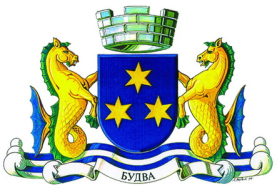 OPŠTINA BUDVABroj iz evidencije postupaka javnih nabavki: 01-470/1/6Redni broj iz Plana javnih nabavki : 80Budva, 09.03.2018 .godine Na onovu člana 54 stav 1 Zakona o javnim nabavkama  („Službeni list CG“, br. 42/11, 57/14, 28/15 i 42/17) Opština Budva objavljuje na Portalu javnih nabavkiTENDERSKU DOKUMENTACIJUZA OTVORENI POSTUPAK JAVNE NABAVKE ZA NABAVKU RADOVA NA IZGRADNJI TRAFOSTANICA SA KABLOVSKIM VODOVIMA U DUBOVICI, SMOKOVOM VIJENCU I PETROVCUSADRŽAJ TENDERSKE DOKUMENTACIJEPOZIV ZA JAVNO NADMETANJE U OTVORENOM POSTUPKU JAVNE NABAVKE	3Predmet javne nabavke je izgradnja trafostanica: trafostanice DTS 10/04 kV “DUBOVICA 14” 1x630 kVA u Budvi, izgradnja trafostanice DTS 10/04 kV “PETROVAC CENTAR NOVA”  1x1000 kVA u Petrovcu, izgradnja trafostanice MBTS 10/04 kV “SMOKOV VIJENAC”  2 x 1000 kVA ( opremanje 1 x 1000 kVA )	3TEHNIČKE KARAKTERISTIKE ILI SPECIFIKACIJE PREDMETA JAVNE NABAVKE, ODNOSNO PREDMJER RADOVA	10IZJAVA NARUČIOCA DA ĆE UREDNO IZMIRIVATI OBAVEZE PREMA IZABRANOM PONUĐAČU	27IZJAVA NARUČIOCA (OVLAŠĆENO LICE, SLUŽBENIK ZA JAVNE NABAVKE I LICA KOJA SU UČESTVOVALA U PLANIRANJU JAVNE NABAVKE) O NEPOSTOJANJU SUKOBA INTERESA 	28IZJAVA NARUČIOCA (ČLANOVA KOMISIJE ZA OTVARANJE I VREDNOVANJE PONUDE I LICA KOJA SU UČESTVOVALA U PRIPREMANJU TENDERSKE DOKUMENTACIJE) O NEPOSTOJANJU SUKOBA INTERESA	29METODOLOGIJA NAČINA VREDNOVANJA PONUDA PO KRITERIJUMU I PODKRITERIJUMIMA	30OBRAZAC PONUDE SA OBRASCIMA KOJE PRIPREMA PONUĐAČ	31NASLOVNA STRANA PONUDE	32IZJAVE I POTVRDE ZA ISPUNJAVANJE USLOVA O STRUČNO TEHNIČKOJ I KADROVSKOJ OSPOSOBLJENOSTI KADA SU PREDMET JAVNE NABAVKE RADOVI	46NACRT UGOVORA O JAVNOJ NABAVCI	49Saglasan sa tekstom nacrta ugovora,	55UPUTSTVO PONUĐAČIMA ZA SAČINJAVANJE I PODNOŠENJE PONUDE	56OVLAŠĆENJE ZA ZASTUPANJE I UČESTVOVANJE U POSTUPKU JAVNOG OTVARANJA PONUDA	62UPUTSTVO O PRAVNOM SREDSTVU	63POZIV ZA JAVNO NADMETANJE U OTVORENOM POSTUPKU JAVNE NABAVKEI   Podaci o naručiocuII Vrsta postupka- otvoreni postupak.III  Predmet javne nabavkeVrsta predmeta javne nabavke RadoviOpis predmeta javne nabavkePredmet javne nabavke je izgradnja trafostanica: trafostanice DTS 10/04 kV “DUBOVICA 14” 1x630 kVA u Budvi, izgradnja trafostanice DTS 10/04 kV “PETROVAC CENTAR NOVA”  1x1000 kVA u Petrovcu, izgradnja trafostanice MBTS 10/04 kV “SMOKOV VIJENAC”  2 x 1000 kVA ( opremanje 1 x 1000 kVA ) sa kablovskim vodovima.CPV – Jedinstveni rječnik javnih nabavkiIV  Zaključivanje okvirnog sporazumaZaključiće se okvirni sporazum: neV Način određivanja predmeta i procijenjena vrijednost javne nabavke:Procijenjena vrijednost predmeta nabavke bez zaključivanja okvirnog sporazumaPredmet javne nabavke se nabavlja: kao cjelina, procijenjene vrijednosti sa uračunatim PDV-om 220.000,00 €.VI Mogućnost podnošenja alternativnih ponuda neVII Uslovi za učešće u postupku javne nabavkea) Obavezni usloviU postupku javne nabavke može da učestvuje samo ponuđač koji:1) je upisan u registar kod organa nadležnog za registraciju privrednih subjekata;2) je uredno izvršio sve obaveze po osnovu poreza i doprinosa u skladu sa zakonom, odnosno propisima države u kojoj ima sjedište;3) dokaže da on odnosno njegov zakonski zastupnik nije pravosnažno osuđivan za neko od krivičnih djela organizovanog kriminala sa elementima korupcije, pranja novca i prevare;4) ima dozvolu, licencu, odobrenje ili drugi akt za obavljanje djelatnosti koja je predmet javne nabavke, ukoliko je propisan posebnim zakonom.Dokazivanje ispunjenosti obaveznih uslovaIspunjenost obaveznih uslova dokazuje se dostavljanjem:1) dokaza o registraciji kod organa nadležnog za registraciju privrednih subjekata sa podacima o ovlašćenim licima ponuđača;2) dokaza izdatog od organa nadležnog za poslove poreza da su uredno prijavljene, obračunate i izvršene sve obaveze po osnovu poreza i doprinosa do 90 dana prije dana javnog otvaranja ponuda, u skladu sa propisima Crne Gore, odnosno propisima države u kojoj ponuđač ima sjedište;3) dokaza nadležnog organa izdatog na osnovu kaznene evidencije, koji ne smije biti stariji od šest mjeseci do dana javnog otvaranja ponuda;4) dokaza o posjedovanju važeće dozvole, licence, odobrenja, odnosno drugog akta izdatog od nadležnog organa i to:b) Fakultativni uslovib1) ekonomsko-finansijska sposobnostNe zahtjeva se.b2) Stručno-tehnička i kadrovska osposobljenost Ispunjenost uslova stručno - tehničke i kadrovske osposobljenosti u postupku javne nabavke dokazuje se dostavljanjem jednog ili više sljedecih dokaza:liste radova koji su izvedeni u posljednjih dvije do pet godina, sa rokovima izvođenja radova, uključujući vrijednost, vrijeme i lokaciju izvođenjaizjave o obrazovnim i profesionalnim kvalifikacijama ponuđača, kvalifikacijama rukovodećih lica i posebno kvalifikacijama lica koja su odgovorna za izvođenje konkretnih radova;izjave o namjeri i predmetu podugovaranja, odnosno angažovanja podizvođača sa spiskom podugovarača, odnosno podizvođača sa bližim podacima (naziv, adresa, procentualno učešće i sl.).uzoraka, opisa, odnosno fotografija roba koje su predmet isporuke, a čiju je vjerodostojnost ponuđač obavezan potvrditi, ukoliko to naručilac zahtijeva:drugih uvjerenja, sertifikata (potvrda) koji su izdati od organa ili tijela za ocjenu usaglašenosti čija je kompetentnost priznata, a kojima se jasno utvrđenim referentnim navođenjem odgovarajućih specifikacija ili standarda potvrđuje podobnost roba:VIII  Rok važenja ponudePeriod važenja ponude je 60 dana od dana javnog otvaranja ponuda.IX Garancija ponude daPonuđač je dužan dostaviti bezuslovnu i na prvi poziv naplativu garanciju ponude u iznosu od 2 % procijenjene vrijednosti javne nabavke, kao garanciju ostajanja u obavezi prema ponudi u periodu važenja ponude i 7 (sedam) dana nakon isteka važenja ponude.X  Rok i mjesto izvršenja ugovoraa) Rok izvršenja ugovora je 60 dana od dana zaključivanja ugovora.           b) Mjesto izvršenja ugovora je Budva, mjesto Dubovica, Smokov vijenac i Petrovac.XI Jezik ponude: crnogorski jezik i drugi jezik koji je u službenoj upotrebi u Crnoj Gori,u skladu sa Ustavom i zakonomXII  Kriterijum za izbor najpovoljnije ponude:najniža ponuđena cijena  						broj bodova  	  100	XIII Vrijeme i mjesto podnošenja ponuda i javnog otvaranja ponudaPonude se predaju  radnim danima od 10:00 do 12:00 sati, zaključno sa danom 02.04.2018 godine do 9:30 sati.Ponude se mogu predati:neposrednom predajom na arhivi naručioca na adresi Opština Budva, ulica Trg Sunca  br.3..preporučenom pošiljkom sa povratnicom na adresi Opština Budva, ulica Trg Sunca  br.3.Zbog hitnosti predmetne nabavke koja se odnosi na radova na izgradnji trafostanica sa kablovskim vodovima, u skladu sa odredbama utvrdjenim u članu 90 ZJN rok  za podnošenje ponuda   u otvorenom postupke javne nabavke odredjen je  u kraćem trajanju  ali ne kraćem od 22 dana od dana objavljivanja  tenderske dokumentacije  na portalu javnih nabavki.  Javno otvaranje ponuda, kome mogu prisustvovati ovlašćeni predstavnici ponuđača sa priloženim punomoćjem potpisanim od strane ovlašćenog lica, održaće se dana  02.04.2018.godine u 10:00 sati, u prostorijama  Opštine Budva,  kancelarija 48  ulica Trg Sunca br.3.XIV Rok za donošenje odluke o izboru najpovoljnije ponude Odluka o izboru najpovoljnije ponude donijeće se u roku od 30 dana od dana javnog otvaranja ponuda.XV Drugi podaci i uslovi od značaja za sprovodjenje postupka javne nabavkeRok i način plaćanjaRok plaćanja je: 20 dana po ispostavljenoj fakturi.Način plaćanja je: virmanski.Sredstva finansijskog obezbjeđenja ugovora o javnoj nabavciPonuđač čija ponuda bude izabrana kao najpovoljnija je dužan da prije zaključivanja ugovora o javnoj nabavci dostavi naručiocu: garanciju za dobro izvršenje ugovora u iznosu od 5% od vrijednosti ugovoraTEHNIČKE KARAKTERISTIKE ILI SPECIFIKACIJE PREDMETA JAVNE NABAVKE, ODNOSNO PREDMJER RADOVA Garantni rok: 2 (dvije ) godinaGarancije kvaliteta u skladu sa atestima.  Atesti se prilažu prilikom izvođenja radova.”-  Ostali uslovi u pogledu primjene propisa:Nacrt i obračun troškova, proba, stručni nadzor, uslovi preuzimanja, tehnika i/ ili metode gradjenja vršiće se u skladu sa:  Zakonom o uređenju prostora i izgradnji objekata TEHNIČKI PODACI ZA  Izgradnju trafostanice DTS 10/04kV “DUBOVICA 14” 1x630 kVA u BudviMaterijal i oprema koju obezbjeđuje izvođač mora imati iste, ili bolje, karakteristike kao što je opisano predmjerom radova i za isti izvođač je obavezan dostaviti dokaz o njegovom kvalitetu (atesti, sertifikati i dr.) u skladu sa važećim propisima i standardima.Tehnički podaci za Izgradnja priključnog 10 kV kablovskog voda TS 35/10kV “Rozino” – DTS 10/0,4 kV “Dubovica 14” u BudviTEHNIČKI PODACI ZA Izgradnja trafostanice MBTS 10/04 kV “SMOKOV VIJENAC” 2 x 1000 kVA ( opremanje 1 x 1000 kVA )Materijal i oprema koju obezbjeđuje izvođač mora imati iste, ili bolje, karakteristike kao što je opisano predmjerom radova i za isti izvođač je obavezan dostaviti dokaz o njegovom kvalitetu (atesti, sertifikati i dr.) u skladu sa važećim propisima i standardima.TEHNIČKI PODACI ZA IzgradnjU priključnog 10 kV kablovskog voda za MBTS 10/0,4 kV 2 x 1000 kVA “SMOKOV VIJENAC”u BudviTEHNIČKI PODACI ZA Izgradnja trafostanice DTS 10/04 kV “PETROVAC CENTAR NOVA”  1x1000 kVA u PetrovcuMaterijal i oprema koju obezbjeđuje izvođač mora imati iste, ili bolje, karakteristike kao što je opisano predmjerom radova i za isti izvođač je obavezan dostaviti dokaz o njegovom kvalitetu (atesti, sertifikati i dr.) u skladu sa važećim propisima i standardima.TEHNČKI PODACI ZA Izgradnja priključnog 10 kV kablovskog voda sistemom ulaz-izlaz u kablovski 10 kV vod MBTS 10/0,4 kV “Petrovac Centar” – DTS 10/0,4 kV “Stupovi II” u PetrovcuIZJAVA NARUČIOCA DA ĆE UREDNO IZMIRIVATI OBAVEZE PREMA IZABRANOM PONUĐAČUOPŠTINA BUDVA Broj: 01-470/2Budva, 27.02.2018. godineU skladu sa članom 49 stav 1 tačka 3 Zakona o javnim nabavkama („Službeni list CG”, br.42/11, 57/14, 28/15 i 42/17)   Predsjednik Opštine Budva, Dragan  Krapović, kao ovlašćeno lice Opštine Budva, dajeI z j a v uDa će Opština Budva, shodno Ugovoru za nabavku izvođenja radova na izgradnji trafostanica sa kablovskim vodovima u Dubovici, Smokovom Vijencu i Petrovcu, uredno vršiti plaćanja preuzetih obaveza, po utvrđenoj dinamici.                                                                PREDSJEDNIK                                                                Dragan Krapović                                                                                                       ___________________IZJAVA NARUČIOCA (OVLAŠĆENO LICE, SLUŽBENIK ZA JAVNE NABAVKE I LICA KOJA SU UČESTVOVALA U PLANIRANJU JAVNE NABAVKE) O NEPOSTOJANJU SUKOBA INTERESA OPŠTINA BUDVA Broj: 01-470/3Budva, 27.02.2018. godineU skladu sa članom 16 stav 5 Zakona o javnim nabavkama („Službeni list CG”, br.42/11, 57/14, 28/15 i 42/17) Izjavljujemda u postupku javne nabavke iz Plana javnih nabavki za 2018.godinu, broj: 01-215/1 od 31.01.2018. godine, za nabavku izvođenja radova na izgradnji trafostanica sa kablovskim vodovima u Dubovici, Smokovom Vijencu i Petrovcu, nisam u sukobu interesa u smislu člana 16 stav 4  Zakona o javnim nabavkama i da ne postoji ekonomski i drugi lični interes koji može kompromitovati moju objektivnost i nepristrasnost u ovom postupku javne nabavke.Ovlašćeno lice naručioca: Dragan  Krapović, predsjednik ______________________                                Službenik za javne nabavke:, Tanja Kapisoda, dipl. pravnik _______________________Lice koje je učestvovalo u planiranju  javne nabavke, 
Sekretar Sekretarijata za Investicije, Božo Vavić_____________________IZJAVA NARUČIOCA (ČLANOVA KOMISIJE ZA OTVARANJE I VREDNOVANJE PONUDE I LICA KOJA SU UČESTVOVALA U PRIPREMANJU TENDERSKE DOKUMENTACIJE) O NEPOSTOJANJU SUKOBA INTERESAOPŠTINA BUDVA Broj: 01-470/5Budva, 27.02.2018. godineU skladu sa članom 16 stav 5 Zakona o javnim nabavkama („Službeni list CG”, br.42/11, 57/14, 28/15 i 42/17) Izjavljujemda u postupku javne nabavke iz Plana javnih nabavki za 2018. godinu od broj: 01-215/1 od 31.01.2018., za nabavku izvođenja radova na izgradnji trafostanica sa kablovskim vodovima u Dubovici, Smokovom Vijencu i Petrovcu, nisam u sukobu interesa u smislu člana 16 stav 4  Zakona o javnim nabavkama i da ne postoji ekonomski i drugi lični interes koji može kompromitovati moju objektivnost i nepristrasnost u ovom postupku javne nabavke.Predsjednik komisije za otvaranje i vrednovanje ponuda,  Tanja Kapisoda, dipl. pravnik,                                      ___________________                                 . Član komisije za otvaranje i vrednovanje ponuda,  Milojka Kovačević, dipl. Ing. građ,                                         _________________Član komisije za otvaranje i vrednovanje ponuda,  Nikola Milutinović, spec. Ing. građ,                                       ___________________Član komisije za otvaranje i vrednovanje ponuda,  Mihailo Bulatović, el. Ing.,,                                       ___________________Član komisije za otvaranje i vrednovanje ponuda, Saša Unčanin, dip. ekonomista,                                       ___________________METODOLOGIJA NAČINA VREDNOVANJA PONUDA PO KRITERIJUMU I PODKRITERIJUMIMA Vrednovanje ponuda po kriterijumu najniže ponuđena cijena vršiće se na sljedeći način:Najnižu ponuđenu cijenu obračunati maksimalnim brojem bodova - 100 bodova,  Bodovi za ostale  ponude   obračunavaju se proporcionalno: najniža ponudjena cijena /ponudjenu cijenu x broj bodova;      Najniža ponudjena cijena      ____________________    X broj bodova (100 bodova)      ponudjenu cijenu 	Ako je ponuđena cijena 0,00 EUR-a prilikom vrednovanja te cijene po kriterijumu ili podkriterijumu najniža ponuđena cijena uzima se da je ponuđena cijena 0,01 EURU skladu sa odredbama člana  84 ZJN,  ponudjač dostavlja ponudu  sa cijenom izraženom u eurima,  sa posebno iskazanim PDV-om, brojkama i slovima a u slučaju njihove nepodudarnosti  mjerodavna je cijena iskazana slovimaOBRAZAC PONUDE SA OBRASCIMA KOJE PRIPREMA PONUĐAČNASLOVNA STRANA PONUDE(naziv ponuđača)		podnosi  (naziv naručioca) 		PONUDUpo Tenderskoj dokumentaciji broj 01-470/6 od 09.03.2018. godine za nabavku nabavku izvođenja radova na izgradnji trafostanica sa kablovskim vodovima u Dubovici, Smokovom Vijencu i Petrovcu Predmet nabavke u cjelostiSADRŽAJ PONUDENaslovna strana ponudeSadržaj ponude Popunjeni podaci o ponudi i ponuđačuUgovor o zajedničkom nastupanju u slučaju zajedničke ponudePopunjen obrazac finansijskog dijela ponudeIzjava/e o postojanju ili nepostojanju sukoba interesa kod ponuđača, podnosioca zajedničke ponude, podizvođača ili podugovaračaDokazi za dokazivanje ispunjenosti obaveznih uslova za učešće u postupku javnog nadmetanjaDokazi za ispunjavanje uslova stručno-tehničke i kadrovske osposobljenostiPotpisan Nacrt ugovora o javnoj nabavciGarancija PonudeOstala dokumentacija (katalozi, fotografije, publikacije i slično)PODACI O PONUDI I PONUĐAČU  Ponuda se podnosikao:Samostalna ponudaSamostalna ponuda sa podizvođačem/podugovaračemZajednička ponudaZajednička ponuda sa  podizvođačem/podugovaračemPodaci o podnosiocu samostalne ponude:Podaci o podugovaraču /podizvođaču u okviru samostalne ponudePodaci o podnosiocu zajedničke ponudePodaci o nosiocu zajedničke ponude:Podaci o članu zajedničke ponude:Podaci o podugovaraču /podizvođaču u okviru zajedničke ponudeFINANSIJSKI DIO PONUDEUslovi ponude:Ovlašćeno lice ponuđača  ___________________________(ime, prezime i funkcija)___________________________(potpis)						M.P.IZJAVA O NEPOSTOJANJU SUKOBA INTERESA NA STRANI PONUĐAČA,PODNOSIOCA ZAJEDNIČKE PONUDE, PODIZVOĐAČA /PODUGOVARAČA (ponuđač)	Broj: ________________Mjesto i datum: _________________Ovlašćeno lice ponuđača/člana zajedničke ponude, podizvođača / podugovarača
       (ime i prezime i radno mjesto)     , u skladu sa članom 17 stav 3 Zakona o javnim nabavkama („Službeni list CG“, br. 42/11, 57/14, 28/15 i 42/17) dajeIzjavuda nije u sukobu interesa sa licima naručioca navedenim u izjavama o nepostojanju sukoba interesa na strani naručioca, koje su sastavni dio predmetne Tenderske dokumentacije broj ___ od ________ godine za nabavku 	(opis predmeta)        , u smislu člana 17 stav 1 Zakona o javnim nabavkama i da ne postoje razlozi za sukob interesa na strani ovog ponuđača, u smislu člana 17 stav 2 istog zakona.Ovlašćeno lice ponuđača___________________________(ime, prezime i funkcija)___________________________(potpis)						M.P.DOKAZI O ISPUNJENOSTI OBAVEZNIH USLOVA ZA UČEŠĆE U POSTUPKU JAVNOG NADMETANJADostaviti:- dokaz o registraciji izdatog od organa nadležnog za registraciju privrednih subjekata sa podacima o ovlašćenim licima ponuđača;- dokaz izdat od organa nadležnog za poslove poreza (državne i lokalne uprave) da su uredno prijavljene, obračunate i izvršene sve obaveze po osnovu poreza i doprinosa do 90 dana prije dana javnog otvaranja ponuda, u skladu sa propisima Crne Gore, odnosno propisima države u kojoj ponuđač ima sjedište;- dokaz nadležnog organa izdatog na osnovu kaznene evidencije, koji ne smije biti stariji od šest mjeseci do dana javnog otvaranja ponuda, da ponuđač, odnosno njegov zakonski zastupnik nije pravosnažno osuđivan za neko od krivičnih djela organizovanog kriminala sa elementima korupcije, pranja novca i prevare;- dokaz o posjedovanju važeće dozvole, licence, odobrenja, odnosno drugog akta izdatog od nadležnog organa traženog tačkom VII poziva za javno nadmetanje.Ponuđač je u predmetnom postupku javne nabavke, za izvođenje radova, dužan da dostavi dokaze za privredno društvo, pravno lice, odnosno preduzetnika, da posjeduje licencu za:Izvođenje građevinskih i građevinsko zanatskih radova na objektima viskokogradnjeIzvođenje elektro instalacija jake struje. Izvođenje geodetskih radova     Ponuđač tj. privredno društvo, pravno lice odnosno preduzetnik treba da ima zaposlene inženjere koji posjeduje licencu za: Rukovođenje izvođenjem građevinskih i građevinsko zanatskih radova na objektima viskokogradnjeRukovođenje izvođenjem elektro instalacija jake struje.Rukovođenje izvođenjem geodetskih radovaPonuđač uz ponudu prilaže i potvrdu da je zaposleni inženjer koji posjeduje odgovarajuću licencu ujedno i član Inženjerske komore.DOKAZI O ISPUNJAVANJU USLOVA STRUČNO-TEHNIČKE I KADROVSKE OSPOSOBLJENOSTIDostaviti:- liste radova koji su izvedeni u posljednjih dvije do pet godina, sa rokovima izvođenja radova, uključujući vrijednost, vrijeme i lokaciju izvođenja- izjave o obrazovnim i profesionalnim kvalifikacijama ponuđača, kvalifikacijama rukovodećih lica i posebno kvalifikacijama lica koja su odgovorna za izvođenje konkretnih radova;- izjave o namjeri i predmetu podugovaranja, odnosno angažovanja podizvođača sa spiskom podugovarača, odnosno podizvođača sa bližim podacima (naziv, adresa, procentualno učešće i sl.).- uzoraka, opisa, odnosno fotografija roba koje su predmet isporuke, a čiju je vjerodostojnost ponuđač obavezan potvrditi, ukoliko to naručilac zahtijeva:drugih uvjerenja, sertifikata (potvrda) koji su izdati od organa ili tijela za ocjenu usaglašenosti čija je kompetentnost priznata, a kojima se jasno utvrđenim referentnim navođenjem odgovarajućih specifikacija ili standarda potvrđuje podobnost roba:IZJAVE I POTVRDE ZA ISPUNJAVANJE USLOVA O STRUČNO TEHNIČKOJ I KADROVSKOJ OSPOSOBLJENOSTI KADA SU PREDMET JAVNE NABAVKE RADOVIOBRAZAC  IR1LISTA RADOVA KOJI SU IZVEDENI U POSLJEDNJIH ______ (dvije) GODINEOvlašćeno lice ponuđača  ___________________________(ime, prezime i funkcija)___________________________(potpis)						M.P.OBRAZAC IR2OBRAZAC IR8NACRT UGOVORA O JAVNOJ NABAVCI Ovaj ugovor zaključen je  između:Naručioca: OPŠTINA BUDVA sa sjedištem u Budvi, ulica Trg Sunca 3, PIB: 02005409, Matični broj: 02005409, Broj računa: 510-9786-73, Naziv banke: Crnogorska komercijalna banka ad, Podgorica, filijala Budva,  koju zastupa Dragan Krapović, predsjednik  (u daljem tekstu: Naručilac)iPonuđača ______________________ sa sjedištem u ________________, ulica____________, Broj računa: ______________________, Naziv banke: ________________________, koga zastupa _____________, (u daljem tekstu:  Izvodjač).PRAVNI OSNOV UGOVORA:Pravni osnov ugovora je Tenderska dokumentacija br. 01-470/6 od 09.03.2018. za nabavku  nabavku izvođenja radova na izgradnji trafostanica sa kablovskim vodovima u Dubovici, Smokovom Vijencu i Petrovcu, broj i datum Rješenja o izboru najpovoljnije ponude: _____________________; Ponuda ponuđača    (naziv ponuđača)    broj ______ od _________________________.Član 1.Predmet ovog Ugovora je nabavku izvođenja radova na izgradnji trafostanica sa kablovskim vodovima u Dubovici, Smokovom Vijencu i Petrovcu, za potrebe opštine Budva.Ponuda Izvođača i specifikacija integrisana je u odredbama ovog Ugovora.Član 2.Kompletan materijal za građevinske i elektromontažne radove iz člana 1 ovog ugovora obezbeđuje Izvođač.Materijal i oprema koju obezbeđuje Izvođač mora imati iste karakteristike kao što je opisano projektom i za isti Izvođač je obavezan prilikom izvođenja radova dostaviti dokaz o njegovom kvalitetu (atesti, sertifikati i dr.) u skladu sa važećim propisima i standardima.Ponuđači su obavezni da uz ponudu dostave tipske ateste za ponuđene proizvode, kao i da navedu tip, naziv proizvoda i zemlju porijekla za ponuđene proizvode.Ponuđač sa kojim bude zaključen ugovor o izvođenju radova je obavezan da:Isporuči i ugradi komplet ____________ sa pripadajućom opremom i napojnim 10 kV kablovima.Izvodi radove prema revidovanom glavnom projektu u skladu sa propisima, standardima, tehničkim normativima i normama kvaliteta koji važe za pojedine vrste radova, instalacija i opreme.Obezbijedi dokaze o kvalitetu ugrađenog materijala, opreme i izvedenih radova.Obezbijedi garantne listove za ugrađenu opremuIzvođač se obavezuje, pošto se prethodno upoznao sa svim uslovima, pravima i obavezama  koje kao Izvođač ima u vezi sa izvršenjem svih radova koji su predmet ovog ugovora i za koje je dao svoju ponudu, da radove iz člana 1 ovog ugovora izvede prema tehničkoj dokumentaciji, stručno i kvalitetno, držeći se tehničkih propisa, pravila i standarda koji važe u građevinarstvu za građenje ugovorene vrste radova, koji su predmet ovog ugovora.Član 3.Ukupna cijena za izvođenje radova iz člana 1 ovog Ugovora bez PDV-a iznosi _____________ € ( _______________________________ Eura).PDV po obračunskoj stopi od 21% iznosi _________________ €.Ukupna cijena za izvođenje radova iz člana 1 ovog Ugovora, sa  PDV-om, iznosi _____________ € (_______________________________ Eura).Član 4. Izvođač se obavezuje da ispostavi privremenu i okončanu situaciju za izvedene radove i to privremenu situaciju za radove izvedene u prethodnom mjesecu na kraju mjeseca koji je naručilac u obavezi da pregleda i potpiše u roku od 5 dana od dana ispostavljanja i vrati izvođaču a istu plati u roku od 20 dana od dana ispostavljanja.Nakon završetka ugovorenih radova i tehničkog prijema istih izvođač se obavezuje da ispostavi okončanu situaciju koju je naručilac u obavezi da pregleda, vratiu i plati u istim rokovima kao i porivremenu situaciju. Privremene i okončane situacije moraju bitri ovjerene od strane nadzornog organa .U cilju obezbjeđenja plaćanja na način preciziran u st.1 ovog člana Naručilac garantuje i Izjavom datom u skladu sa Pravilnikom o obliku, sadržini i načinu izdavanja isprave, kojom se objezbjeđuje uredno plaćanje obaveza iz javnih nabavki (‘’Sl.list CG’’ br.62/11) koja čini sastavni dio ovog Ugovora.Član 5.Zvanična komunikacija u vezi sa pitanjima vezanim za tehnički dio realizacije ugovora ostvariće se slanjem potpisanih i ovjerenih akata putem emaila ili faxa. Osobe za komunikaciju su:Za Izvođača:                                                                  Za Naručioca:________________________                    ______________________________Zvaničnu komunikaciju u vezi sa finansijskim pitanjima vezanim za realizaciju ugovora ostvariće se putem maila komunikacije. Osobe za komunikaciju su:Za Izvođača:                                                                  Za Naručioca: ________________________             ______________________________Ugovorne strane se obavezuju da pravovremeno obavijeste drugu stranu u slučaju promjene podataka osoba za komunikaciju, a najkasnije 7 dana od nastanka promjene.Član 6.Izvođač se obavezuje da radove iz člana 1 ovog Ugovora  realizuje u  roku od 60 dana zaključivanja ugovora, odnosno od dana u uvođenje u posao.Izvođač se obavezuje da uz projektnu dokumentaciju Naručiocu dostavi i dinamički plan izvođenja radova koji mora biti usklađen sa rokom za završetak radova definisanim ovim Članom. Izuzetno, dinamički plan izvođenja radova Izvođač može dostaviti i najkasnije sedam dana prije dana uvođenja u posao.Mjesto izvršenja ugovora je teritorija Opština Budva.Izvođač se obavezuje da će radove iz člana 1 ovog Ugovora izvoditi stručno i kvalitetno sa svojom radnom snagom. Naručilac je dužan da Izvođača uvede u što kraćem roku od dana potpisivanja ovog Ugovora. U protivnom, Izvođač će imati pravo da produži rok za završetak objekta.Na dan uvođenja Izvođača u posao otvara se građevinski dnevnik u kome se konstatuje da ga je Naručilac uveo u posao, a ovaj primio lokaciju i svu potrebnu dokumentaciju, čime su stvoreni uslovi da otpočnu radovi.Član 7.Izvođač je dužan da upisom u građevinski dnevnik konstatuje okolnosti koje mogu uticati  na produženje roka ugovorenih radova ili pojedinih faza radova (početak, trajanje i prestanak okolnosti), a Naručioc mu to svojim potpisom potvrđuje. Ukoliko upisano produženje roka ima direktan uticaj na ukupno produženje roka izvođenja radova, Izvođač je dužan pismeno o tome obavijestiti Naručioca, dostaviti Naručiocu inovirani dinamički plan izvođenja radova te pribaviti pismenu saglasnost od Naručioca u roku od 3 dana za produženje roka potpisanu i ovjerenu od Naručioca. Danom završetka radova smatra se dan obostrano utvrđen građevinskim dnevnikom.Član 8.Izvođač se obavezuje:da materijali, koje Izvođač obezbjeđuje, odgovaraju tehničkim propisima i standardima i tehničkoj dokumentaciji, Ponudi br. -___/__ od __ godine i odredbama ovog Ugovora;da imenuje odgovorno lice koje će rukovoditi radovima i radnom snagom;da radove izvede stručnim radnicima koji raspolažu iskustvom na izvođenju predmetnih radova; da izvede ugovorene radove na način i u rokovima koji su određeni ugovorom, propisima i pravilima struke;da obezbijedi materijal za elektromontažne radove pri čemu materijal mora imati iste karakteristike kao što je opisano tehničkom specifikacijom, projetkom, ponudomda prilikom izvođenja radova dostavi dokaz o njihovom kvalitetu u skladu sa važećim propisima i standardima,dužan je da odmah pismeno obavijesti Naručioca o okolnostima koje onemogućavaju ili otežavaju izvođenje radova, o obustavljanju radova, o mjerama koje preduzima za zaštitu izvedenih radova i o nastavljanju radova po prestanku smetnji zbog kojih je izvođenje radova obustavljeno;Da prilikom isporuke dostavi sljedeću dokumentaciju: za građevinski dio trafostaniceIspitne listove o kvalitetu ugrađenog materijala/opremeIspitivanje na porast temperature prema standard EN 62271-202:2007 tačka 6.3.Ispitivanje na mehanička opterećenja JUS U.M1.047 i ispitivanje prema IEC 61330 dodatak CAtest za antikorozivnu zaštitu (ako je bravarija od korodivnog materijala)Izvještaj o uljnonepropusnosti i vodonepropusnosti dijela temeljne kade ispod transformatoraOpis ponuđenih tipova kućišta (kataloška dokumentacija, skice, crteži)Za srednjenaponski sklopni blokIspitni list o pojedinačnom (rutinskom) ispitivanju sklopnog bloka		Pojedinačna (rutinska) ispitivanjaRutinska ispitivanja se vrše kod proizvođača u skladu sa IEC 60694(IEC 62271-1)  i IEC 62271-200 standardima. Za svaku jedinicu RMU potrebno je izvršiti sljedeća rutinska ispitivanja:Dielektrično ispitivanje glavnog strujnog kruga (IEC 60694 i IEC 62271-200 – tačka 7.1),Ispitivanje pomoćnih i upravljačkih krugova  (IEC 60694 i IEC 62271-200 – tačka 7.2),Mjerenje otpora glavnog strujnog  kruga (IEC 60694 i IEC 62271-200 – tačka 7.3),Vizuelna provjera (IEC 60694 i IEC 62271-200 – tačka 7.5),Mehaničke provjere rada (IEC 62271-200 – tačka 7.102),Kod jedinica RMU s prekidačem u strujnom krugu transformatorskog napajanja, mora se provjeriti rad zaštitnog elektronskog releja,Ispitivanje gasne nepropusnosti kućišta punjenog gasom (IEC 62271-200 - tačka 7.103),Ispitivanje pomoćnih električnih uređaja (IEC 62271-200 - tačka 7.104).Šemu ožičenja pomoćnih strujnih krugova sa opisom djelova opreme prikazanih na šemi,Upustva za montažu i puštanje u pogon (sa opisom procedura koje se moraju obaviti prije prvog puštanja u pogon),Upustva za pogon i održavanje.Za transformator:Ispitni list o pojedinačnom (rutinskom) ispitivanju		Pojedinačna (rutinska) ispitivanja Rutinska ispitivanja se moraju izvršiti kod proizvođača u skladu sa IEC 76 standardima. Za svaku jedinicu transformatora potrebno je izvršiti slijedeća rutinska ispitivanja:Mjerenje otpora namotajaProvjera grupe sprege i mjerenje greške prenosnog odnosaMjerenje napona kratkog spoja i gubitaka u bakruMjerenje gubitaka praznog hoda i struje magnetiziranjaIspitivanje stranim naponomIspitivanje indukovanim naponomMjerenje otpora izolacijeAtest o zavarivanju i ispitivanju kotlaŠemu ožičenja pomoćnih strujnih krugova sa opisom djelova opreme prikazanih na šemiUpustva za montažu i puštanje u pogon (sa opisom procedura koje se moraju obaviti prije prvog puštanja u pogon)Upustva za pogon i održavanjeZa niskonaponski razvodni blokIspitni list o pojedinačnom (rutinskom) ispitivanju sklopnog bloka	Pojedinačna (rutinska) ispitivanja Rutinska ispitivanja se vrše kod proizvođača u skladu s IEC 60439-1 (61439-2).Na svakom niskonaponskom sklopnom bloku treba izvesti slijedeća pojedinačna ispitivanja:Pregled bloka uključujući pregled ožičenja (IEC 60439-1 - tačka 8.3.1)Naponska ispitivanja (2 kV/50Hz)  (IEC 60439-1 - tačka 8.3.2)Ispitivanje zaštitnih krugova (IEC 60439-1 - tačka 8.3.3)Ispitne listove o kvalitetu ugrađene opreme (NN prekidač, osiguračke pruge, strujni transformatori, uređaje za mjerenje), Upustva za montažu, pogon i održavanje.Za stalu opremu (Kablovski pribor, Kabl XHE 49-A,  sitni materijal, ...)Atesno–tehničku dokumentaciju i garantne listove za ponuđenu robuZa kabal NA2XS(F)2Y (XHE-49 -A oznaka po JUS)•	Atesno–tehničku dokumentaciju i garantne listove za ponuđenu robuda obezbijedi uredno vođenje građevinske knjige, građevinskog dnevnika i ostale dokumentacije predviđene važećim propisima za ovu vrstu radova;da pri izvođenju radova čuva od oštećenja objekte trećih lica i odgovara za eventualno pričinjenu štetu nastalu njegovom krivicom;da obezbijedi dokaz o osiguranju za štetu od relevantnog profesionalnog rizika;da primijeni mjere zaštite na radu propisane Zakonom;dostavi izjavu da je objekat urađen u skladu sa revidovanim glavnim pojektom kao i izjavu nadzornog organa.                                                        Član 9.Naručilac se obavezuje:da obezbijedi reviziju projektne dokumentacije koji mu preda Izvođač;da Izvođača u što kraćem roku uvede u posao. Pod uvođenjem u posao podrazumijeva se obezbeđenje potrebnih uslova za nesmetano izvođenje radova;da Izvođača o datumu uvođenja u posao obavijesti najkasnije deset dana prije od dana uvođenja Izvođača u posao;da obezbijedi Izvođaču pravo pristupa gradilištu (predaja gradilišta);da preda izvođaču Rješenje o imenovanju nadzornog organada obezbijedi stručno vršenje nadzora nad izvođenjem radova, odnosno da prati realizaciju izvršenja radova i prisustvuje primopredaji radova;da izvrši plaćanja prema Izvođaču prema načinu i uslovima kako je to utvrđeno odredbama ovog Ugovora.da na zahtjev Izvođača obezbijedi odgovorno lice ili neko drugo lice radi razjašnjenja pojedinih detalja, ako ih sam ne može razjasniti.Član 10.Ugovorne strane su dužne srazmjerno svojim obavezama da na gradilištu preduzimaju  mjere radi obezbeđenja sigurnosti objekta ili radova, opreme, uređaja i instalacija, zaposlenih, prolaznika i okoline.Član 11.Ako Izvođač svojom krivicom dovede u pitanje rok i završetak objekta iz člana 1 ovog ugovora i u ugovorenom roku njegovog završetka ili od strane Naručioca produženom roku, tada Naručilac ima pravo da sve, ili dio preostalih neizvršenih radova oduzme Izvođaču i bez njegove posebne saglasnosti ustupi  na izvođenje drugom izvođaču.Eventualne razlike između ugovorene cijene oduzetih radova i cijene ugovorene sa drugim izvođačem, snosi Izvođač.Član 12.Garantni rok za ugrađeni materijal i opremu je u skladu sa garantnim rokom proizvođača a za izvedene radove iznosi minimum 2 godine i počinje teći od dana primopredaje radova odnosno potpisivanja zapisnika o predaji radova.Garantni rok za izvedene radove i za sigurnost objekta iznosi  2 godine a počinje teći od dana primopredaje radova odnosno potpisivanja zapsinika o predaji radova.Izvođač je dužan da u garantnom roku otkloni o svom trošku sve nedostatke na objektu, koji su nastupili zbog toga što se Izvođač nije pridržavao svojih obaveza u pogledu kvaliteta radova, opreme i materijala. Ako Izvođač ne otloni nedostatke u primjerenom roku koji mu je ostavljen, Naručilac ima pravo da te nedostatke otloni sam ili angažovanjem drugog lica, na račun Izvođača, s tim što je pri tom dužan da postupa sa pažnjom dobrog privrednika.Izvođač nije dužan da otloni nedostatke koji su nastali kao posledica nemara, nepažnje, nestručnog rukovanja i upotrebe, odnosno nenamjesnog korišćenja objekta od strane Naručioca ili trećih lica.Član 13.Nadzorni organ ovlašćen je da se stara i kontroliše: da li Izvođač izvodi radove prema tehničkoj dokumentaciji, provjeru kvaliteta izvođenja radova, primjenu propisa, standarda, tehničih normativa i normi kvaliteta, kontrolu kvaliteta materijala  koji se ugrađuju, da daje tehnička tumačenja eventualno nejasnih detalja u projektu potrebnih za izvođenje radova u duhu uslova utvrđenih ugovorom, da kontroliše dinamiku napredovanja radova i ugovorenog roka završetka objekta, da ocjenjuje spremnost i sposobnost radne snage i oruđa rada angažovanih na izgradnji objekta, kao i da vrši i druge poslove koji proizilaze iz važećih propisa i spadaju u nadležnost i funkciju nadzora.Nadzorni organ nema pravo da oslobodi Izvođača od bilo koje njegove dužnosti ili obaveze iz ugovora ukoliko za to ne dobije pisano ovlašćenje od Naručioca. Postojanje nadzornog organa i njegovi propusti u vršenju stručnog nadzora ne oslobađaju Izvođača od njegove obaveze i odgovornosti za kvalitetno i pravilno izvođenje radova.Član 14.Izvođač je dužan da, u vezi sa građenjem objekta koji je predmet ovog ugovora, uredno i po  propisima koji važe u sjedištu Naručioca vodi propisanu gradilišnu dokumentaciju.Član 15.Izvođač će kod zajednice za osiguranje imovine i lica, prema svom izboru, tokom realizacije Ugovora tj. do puštanja objekta u rad osigurati radove, materijal i opremu od uobičajenih rizika u skladu sa zakonskim propisima. Troškove sprovođenja mjera zaštite snosi Izvođač.Član 16.Ako Izvođač zakasni sa završetkom objekta svojom krivicom, dužan je da plati Naručiocu ugovorenu kaznu za svaki dan kašnjenja po stopi od 2 %o (promila) na vrijednost ukupnih radova, s tim što iznos ovako određene ugovorene kazne ne može preći 5% od ukupne vrijednosti Ugovora.Član 17.                                                    Izvođač se obavezuje da Naručiocu u trenutku potpisivanja ovog Ugovora preda neopozivu, bezuslovnu i  plativu na prvi poziv Garanciju banke, za dobro izvršenje posla na iznos od ___________ eura (i slovima:___________),  što čini 5% ukupne vrijednosti Ugovora, bez prava prigovora.Garancija treba biti izdata od poslovne banke koja se nalazi u Crnoj Gori ili strane banke preko korespodentne banke koja se nalazi u Crnoj Gori uz saglasnost Naručioca. Naručilac se obavezuje da neposredno nakon ispunjenja obaveza, na način i pod uslovima iz Ugvovora, vrati Izvođaču radova bankarsku garanciju.U slučaju da Izvođač ne dostavi Naručiocu bankarsku garanciju u roku od 15 dana od dana zaključenja predmetnog Ugovora, smatraće se da ugovor nije ni zaključen. Izvođač se obavezuje da po kompletno zavšrenom poslu Naručiocu preda Garanciju banke za otklanjanje nedostataka u garantnom roku, na iznos od __________ € (i slovima: __________ eura), odnosno 5% Ugovorene cijene sa rokom važenja 30 dana dužim od garantnog roka.Član 18.Izvođač je dužan da po završenim radovima povuče sa gradilišta svoje radnike, ukloni preostali materijal, opremu, sredstva za rad i privremene objekte koje je koristio u toku rada, očisti gradilište od otpadaka koje je napravio i uredi i očisti okolinu građevine i samu građevinu (objekat na kome je izvodio radove).Član 19.Pregled i primopredaja izvedenih radova vršiće se prema propisima koji važe u sjedištu Naručioca. Obavijest da su radovi završeni Izvođač podnosi Naručiocu preko Osobe određene od strane Naručioca za komunikaciju navedenoj u Članu 4 ovog Ugovora. Strane ugovora su u obavezi da komisiji za pregled i primopredaju izvedenih radova, koju obrazuje Naručioc, prije početka njenog rada, stave na raspolaganje svu dokumentaciju u vezi sa izgradnjom objekta.Član 20.Ugovorne strane se obavezuju da će preduzimati mjere kojima se sprečava bila koja koruptivna radnja. Ukoliko se utvrdi da bilo koja ugovorna strana preduzima koruptivne radnje Ugovor će se smatrati ništavim.Član 21.Ovaj ugovor može se raskinuti sporazumno ili po zahtjevu jedne od strana ugovora, ako su nastupili bitni razlozi za raskid ugovora. Ugovor se raskida pisanom izjavom koja se dostavlja drugoj ugovornoj strani. U izjavi mora biti naznačeno po kom osnovu se ugovor raskida. Ugovor se ne može raskinuti zbog neispunjenja neznatnog dijela ugovorene obaveze.Ako strane ugovora sporazumno raskinu ugovor, sporazumom o raskidu ugovora utvrđuju se međusobna prava i obaveze koje proistču iz raskida ugovora.Član 22.Strane ugovora su saglasne da sve sporove koji nastanu iz odnosa zasnovanih ovim ugovorom prvenstveno rješavaju sporazumno. Sve sporove koji mogu nastati u vezi ovog ugovora rješavaće Privredni sud u Podgorici.Član 23.Ugovor stupa na snagu danom obostranog potpisivanja i sačinjen je   u 4 (četiri) istovjetna primjerka od kojih se, nakon potpisivanja, 2 primjerka dostavljaju Izvođaču, a 2 primjerka Naručiocu.               I Z V O Đ A Č                                                                    N A R U Č I L A C _____________________________                                             _______________________      Saglasan sa tekstom nacrta ugovora,Ovlašćeno lice ponuđača _______________________(ime, prezime i funkcija)_______________________(svojeručni potpis)Napomena: Konačni tekst ugovora o javnoj nabavci biće sačinjen u skladu sa članom 107 stav 2 Zakona o javnim nabavkamanabavkama („Službeni list CG”, br.42/11, 57/14, 28/15 i 42/17).UPUTSTVO PONUĐAČIMA ZA SAČINJAVANJE I PODNOŠENJE PONUDEI NAČIN PRIPREMANJA PONUDE U PISANOJ FORMIPripremanje i dostavljanje ponude Ponuđač radi učešća u postupku javne nabavke sačinjava i podnosi ponudu u skladu sa ovom tenderskom dokumentacijom.Ponuđač je dužan da ponudu pripremi kao jedinstvenu cjelinu i da svaku prvu stranicu svakog lista i ukupni broj listova ponude označi rednim brojem, osim garancije ponude, kataloga, fotografija, publikacija i slično.Dokumenta koja sačinjava ponuđač, a koja čine sastavni dio ponude moraju biti potpisana od strane ovlašćenog lica ponuđača ili lica koje on ovlasti.Ponuda mora biti povezana jednim jemstvenikom tako da se ne mogu naknadno ubacivati, odstranjivati ili zamjenjivati pojedinačni listovi, a da se pri tome ne ošteti list ponude.Ponuda i uzorci zahtijevani tenderskom dokumentacijom dostavljaju se u odgovarajućem zatvorenom omotu (koverat, paket i slično) na način da se prilikom otvaranja ponude može sa sigurnošću utvrditi da se prvi put otvara.Na omotu ponude navodi se: ponuda, broj tenderske dokumentacije, naziv i sjedište naručioca, naziv, sjedište, odnosno ime i adresa ponuđača i tekst: "Ne otvaraj prije javnog otvaranja ponuda".U slučaju podnošenja zajedničke ponude, na omotu je potrebno naznačiti da se radi o zajedničkoj ponudi i navesti puni naziv ponuđača i adresu na koju će ponuda biti vraćena u slučaju da je neblagovremena.Ponuđač je dužan da ponudu sačini na obrascima iz tenderske dokumentacije uz mogućnost korišćenja svog memoranduma. Pripremanje ponude u slučaju zaključivanja okvirnog sporazumaAko je tenderskom dokumentacijom predviđeno zaključivanje okvirnog sporazuma ponuđač priprema i podnosi ponudu u odnosu na opis, tehničku specifikaciju i procijenjenu vrijednost predmeta nabavke predviđene za prvu godinu, odnosno prvi ugovor o javnoj nabavci.3. Način pripremanja ponude po partijamaPonuđač može da podnese ponudu za jednu ili više partija pod uslovom da se ponuda odnosi na najmanje jednu partiju.Ako ponuđač podnosi ponudu za više ili sve partije, ponuda mora biti pripremljena kao jedna cjelina tako da se može ocjenjivati za svaku partiju posebno, na način što se dokazi koji se odnose na sve partije, osim garancije ponude, kataloga, fotografija, publikacija i slično, podnose zajedno u jednom primjerku u ponudi za prvu partiju za koju učestvuje, a dokazi koji se odnose samo na određenu/e partiju/e podnose se za svaku partiju posebno.Garancija ponude, katalozi, fotografije, publikacije i slično prilažu se u ponudi nakon dokumenata za zadnju partiju na kojoj se učestvuje.  4. Način pripremanja zajedničke ponude Ponudu može da podnese grupa ponuđača (zajednička ponuda), koji su neograničeno solidarno odgovorni za ponudu i obaveze iz ugovora o javnoj nabavci.Ponuđač koji je samostalno podnio ponudu ne može istovremeno da učestvuje u zajedničkoj ponudi ili kao podizvođač, odnosno podugovarač drugog ponuđača. U zajedničkoj ponudi se mora dostaviti ugovor o zajedničkom nastupanju kojim se: određuje vodeći ponuđač - nosilac ponude;  određuje dio predmeta nabavke koji će realizovati svaki od podnosilaca ponude i njihovo procentualno učešće u finansijskom dijelu ponude; prihvata neograničena solidarna odgovornost za ponudu i obaveze iz ugovora o javnoj nabavci i uređuju međusobna prava i obaveze podnosilaca zajedničke ponude (određuje podnosilac zajedničke ponude čije će ovlašćeno lice potpisati finansijski dio ponude, nacrt ugovora o javnoj nabavci i nacrt okvirnog sporazuma i čijim pečatom, žigom ili sličnim znakom će se ovjeriti ovi  dokumenti i označiti svaka prva stranica svakog lista ponude; određuje podnosilac zajedničke ponude koji će obezbijediti garanciju ponude i druga sredstva finansijskog obezbjeđenja; određuje podnosilac zajedničke ponude koji će izdavati i podnositi naručiocu račune/fakture i druga dokumenta za plaćanje i na čiji račun će naručilac vršiti plaćanje i drugo). Ugovorom o zajedničkom nastupanju može se odrediti naziv ovog ponuđača.U zajedničkoj ponudi se moraju navesti imena i stručne kvalifikacije lica koja će biti odgovorna za izvršenje ugovora o javnoj nabavci.5. Način pripremanja ponude sa podugovaračem/podizvođačemPonuđač može da izvršenje određenih poslova iz ugovora o javnoj nabavci povjeri podugovaraču ili podizvođaču. Učešće svih podugovorača ili podizvođača u izvršenju javne nabavke ne može da bude veće od 30% od ukupne vrijednosti ponude.Ponuđač je dužan da, na zahtjev naručioca, omogući uvid u dokumentaciju podugovarača ili podizvođača, odnosno pruži druge dokaze radi utvrđivanja ispunjenosti uslova za učešće u postupku javne nabavke.Ponuđač u potpunosti odgovara naručiocu za izvršenje ugovorene javne nabavke, bez obzira na broj podugovarača ili podizvođača.6. Sukob interesa kod pripremanja zajedničke ponude i ponude sa podugovaračem  / podizvođačemU smislu člana 17 stav 1 tačka 6 Zakona o javnim nabavkama sukob interesa na strani ponuđača postoji ako lice u istom postupku javne nabavke učestvuje kao član više zajedničkih ponuda ili kao podugovarač, odnosno podizvođač učestvuje u više ponuda.7. Način pripremanja ponude kada je u predmjeru radova ili tehničkoj specifikaciji naveden robni znak, patent, tip ili posebno porijeklo robe, usluge ili radova uz naznaku “ili ekvivalentno”Ako je naručilac u predmjeru radova ili tehničkoj specifikaciji za određenu stavku/e naveo robni znak, patent, tip ili proizvođač, uz naznaku “ili ekvivalentno”, ponuđač je dužan da u ponudi tačno navede koji robni znak, patent, tip ili proizvođač nudi. U odnosu na zahtjeve za tehničke karakteristike ili specifikacije utvrđene tenderskom dokumentacijom ponuđači mogu ponuditi ekvivalentna rješenja zahtjevima iz standarda uz podnošenje dokaza o ekvivalentnosti.8. Oblik i način dostavljanja dokaza o ispunjenosti uslova za učešće u postupku javne nabavkeDokazi o ispunjenosti uslova za učešće u postupku javne nabavke i drugi dokazi traženi tenderskom dokumentacijom, mogu se dostaviti u originalu, ovjerenoj kopiji, neovjerenoj kopiji ili u elektronskoj formi. Ponuđač čija je ponuda izabrana kao najpovoljnija dužan je da prije zaključivanja ugovora o javnoj nabavci dostavi original ili ovjerenu kopiju dokaza o ispunjavanju uslova za učešće u postupku javne nabavke.Ukoliko ponuđač čija je ponuda izabrana kao najpovoljnija ne dostavi originale ili ovjerene kopije dokaza njegova ponuda će se smatrati neispravnom.U slučaju žalbenog postupka ponuđač čija se vjerodostojnost dokaza osporava dužan je da dostavi original ili ovjerenu kopiju osporenog dokaza, a ako ne dostavi original ili ovjerenu kopiju osporenog dokaza njegova ponuda će se smatrati neispravnom.Ponuđač može dostaviti dokaze o kvalitetu (sertifikate, odnosno licence i druge dokaze o ispunjavanju kvaliteta) izdate od ovlašćenih organa država članica Evropske unije ili drugih država, kao ekvivalentne dokaze u skladu sa zakonom i  zahtjevom naručioca. Ponuđač može dostaviti dokaz o kvalitetu u drugom obliku, ako pruži dokaz o tome da nema mogućnost ili pravo na traženje tog dokaza.Dokazi sačinjeni na jeziku koji nije jezik ponude, dostavljaju se na jeziku na kojem su sačinjeni i u prevodu na jezik ponude od strane ovlašćenog sudskog tumača, osim za djelove ponude za koje je tenderskom dokumentacijom predviđeno da se mogu dostaviti na jeziku koji nije jezik ponude.9. Dokazivanje uslova od strane podnosilaca zajedničke ponude Svaki podnosilac zajedničke ponude mora u ponudi dokazati da ispunjava obavezne uslove: da je upisan u registar kod organa nadležnog za registraciju privrednih subjekata;da je uredno izvršio sve obaveze po osnovu poreza i doprinosa u skladu sa zakonom, odnosno propisima države u kojoj ima sjedište; da on odnosno njegov zakonski zastupnik nije pravosnažno osuđivan za neko od krivičnih djela organizovanog kriminala sa elementima korupcije, pranja novca i prevare.Obavezni uslov da ima dozvolu, licencu, odobrenje ili drugi akt za obavljanje djelatnosti koja je predmet javne nabavke mora da dokaže da ispunjava podnosilac zajedničke ponude koji je ugovorom o zajedničkom nastupu određen za izvršenje dijela predmeta javne nabavke za koji je Tenderskom dokumentacijom predviđena obaveza dostavljanja licence, odobrenja ili drugog akta.Fakultativne uslove predviđene Tenderskom dokumentacijom u pogledu ekonomsko – finansijske sposobnosti i stručno – tehničke osposobljenosti podnosioci zajedničke ponude su dužni da ispune zajednički i mogu da koriste kapacitete drugog podnosiosa iz zajedničke ponude.10. Dokazivanje uslova preko podugovarača/podizvođača i drugog pravnog i fizičkog licaPonuđač može ispunjenost uslova u pogledu posjedovanja dozvole, licence, odobrenja ili drugog akta za obavljanje djelatnosti koja je predmet javne nabavke i u pogledu stručno – tehničke i kadrovske osposobljenosti dokazati preko podugovarača, odnosno podizvođača.Ponuđač može stručno – tehničku i kadrovsku osposobljenost dokazati korišćenjem kapaciteta drugog pravnog i fizičkog lica ukoliko su mu stavljeni na raspolaganje, u skladu sa zakonom.11. Sredstva finansijskog obezbjeđenja - garancije11.1 Način dostavljanja garancije ponude Garancija ponude koja sadrži klauzulu da je validna ukoliko je perforirana dostavlja se i povezuje u ponudi jemstvenikom sa ostalim dokumentima ponude. Na ovaj način se dostavlja i povezuje garancija ponude uz koju je kao posebni dokument dostavljena navedena klauzula izdavaoca garancije. Ako garancija ponude ne sadrži klauzulu da je validna ukoliko je perforirana ili ako uz garanciju nije dostavljen posebni dokument koji sadrži takvu klauzulu, garancija ponude se dostavlja u dvolisnoj providnoj plastičnoj foliji koja se zatvara po svakoj strani tako da se garancija ponude ne može naknadno ubacivati, odstranjivati ili zamjenjivati. Zatvaranje plastične folije može se vršiti i jemstvenikom kojim se povezuje ponuda u cjelinu na način što će se plastična folija perforirati po obodu svake strane sa najmanje po dvije perforacije kroz koje će se provući jemstvenik kojim se povezuje ponuda, tako da se garancija ponude ne može naknadno ubacivati, odstranjivati ili zamjenjivati, a da se ista vidno ne ošteti, kao ni jemstvenik kojim je zatvorena plastična folija i kojim je uvezana ponuda. Ako se garancija ponude sastoji iz više listova svaki list garancije se dostavlja na naprijed opisani način.Garancija ponude se prilaže na način opisan pod tačkom 3 ovog uputstva (način pripremanja ponude po partijama).11.2 Zajednički uslovi za garanciju ponude i sredstva finansijskog obezbjeđenja ugovora o javnoj nabavciGarancija ponude i sredstva finansijskog obezbjeđenja ugovora o javnoj nabavci mogu biti izdata od banke, društva za osiguranje ili druge organizacije koja je zakonom ili na osnovu zakona ovlašćena za davanje garancija.U garanciji ponude i sredstvu finansijskog obezbjeđenja ugovora o javnoj nabavci mora biti naveden broj i datum tenderske dokumentacije na koji se odnosi ponuda, iznos na koji se garancija daje i da je bezuslovna i plativa na prvi poziv naručioca nakon nastanka razloga na koji se odnosi.U slučaju kada se ponuda podnosi za više partija ponuđač može u ponudi dostaviti jednu garanciju ponude za sve partije za koje podnosi ponudu uz navođenje partija na koje se odnosi i iznosa garancije za svaku partiju ili da za svaku partiju dostavi posebnu garanciju ponude.12. Način iskazivanja ponuđene cijenePonuđač dostavlja ponudu sa cijenom/ama izraženom u EUR-ima, sa posebno iskazanim PDV-om, na način predviđen obrascem “Finansijski dio ponude” koji je sastavni dio Tenderske dokumentacije.U ponuđenu cijenu uračunavaju se svi troškovi i popusti na ukupnu ponuđenu cijenu, sa posebno iskazanim PDV-om, u skladu sa zakonom.Ponuđena cijena/e piše se brojkama.Ponuđena cijena/e izražava se za cjelokupni predmet javne nabavke, a ukoliko je predmet javne nabavke određen po partijama za svaku partiju za koju se podnosi ponuda dostavlja se posebno Finansijski dio ponude. Ako je cijena najpovoljnije ponude niža najmanje za 30% u odnosu na prosječno ponuđenu cijenu svih ispravnih ponuda ponuđač je dužan da na zahtjev naručioca dostavi obrazloženje u skladu sa Zakonom o javnim nabavkama (“Službeni list CG”, broj 42/11, 57/14, 28/15 i 42/17).13. Alternativna ponudaUkoliko je naručilac predvidio mogućnost podnošenja alternativne ponude, ponuđač  može dostaviti samo jednu ponudu: alternativnu ili onakvu kakvu je naručilac zahtijevao tehničkim karakteristikama ili specifikacijam predmeta javne nabavke, odnosno predmjera radova, date u tenderskoj dokumentaciji. 14. Nacrt ugovora o javnoj nabavci i nacrt okvirnog sporazumaPonuđač je dužan da u ponudi dostavi Nacrt ugovora o javnoj nabavci potpisan od strane ovlašćenog lica na mjestu predviđenom za davanje saglasnosti na isti, a ako je predviđeno zaključivanje okvirnog sporazuma i Nacrt okvirnog sporazuma potpisan od strane ovlašćenog lica na mjestu predviđenom za davanje saglasnosti na isti. 15. Blagovremenost ponudePonuda je blagovremeno podnesena ako je uručena naručiocu prije isteka roka predviđenog za podnošenje ponuda koji je predviđen Tenderskom dokumentacijom.16. Period važenja ponudePeriod važenja ponude ne može da bude kraći od roka definisanog u Pozivu.Istekom važenja ponude naručilac može, u pisanoj formi, da zahtijeva od ponuđača da produži period važenja ponude do određenog datuma. Ukoliko ponuđač odbije zahtjev za produženje važenja ponude smatraće se da je odustao od ponude. Ponuđač koji prihvati zahtjev za produženje važenja ponude ne može da mijenja ponudu.17. Pojašnjenje tenderske dokumentacijeZainteresovano lice ima pravo da zahtijeva od naručioca pojašnjenje tenderske dokumentacije u roku od 8 (osam) dana, od dana objavljivanja, odnosno dostavljanja tenderske dokumentacije. Zahtjev za pojašnjenje tenderske dokumentacije podnosi se u pisanoj formi (poštom, faxom, e-mailom...) na adresu naručioca.Pojašnjenje tenderske dokumentacije predstavlja sastavni dio tenderske dokumentacije.Naručilac je dužan da pojašnjenje tenderske dokumentacije, dostavi podnosiocu zahtjeva i da ga objavi na portalu javnih nabavki u roku od tri dana, od dana prijema zahtjeva.II NAČIN PRIPREMANJA I DOSTAVLJANJA PONUDE U ELEKTRONSKOJ FORMIPonuđač radi učešća u postupku javne nabavke sačinjava i podnosi ponudu u skladu sa ovom tenderskom dokumentacijom.Ponuda u elektronskoj formi se priprema i podnosi u skladu sa propisima kojima se uređuje elektronska komunikacija i elektronski potpis.III  IZMJENE I DOPUNE PONUDE I ODUSTANAK OD PONUDEPonuđač može da, u roku za dostavljanje ponuda, mijenja ili dopunjava ponudu ili da od ponude odustane na način predviđen za pripremanje i dostavljanje ponude, pri čemu je dužan da jasno naznači koji dio ponude mijenja ili dopunjava.OVLAŠĆENJE ZA ZASTUPANJE I UČESTVOVANJE U POSTUPKU JAVNOG OTVARANJA PONUDAOvlašćuje se   (ime i prezime i broj lične karte ili druge identifikacione isprave)   da, u ime     (naziv ponuđača), kao ponuđača, prisustvuje javnom otvaranju ponuda po Tenderskoj dokumentaciji (naziv naručioca) broj _____ od ________. godine, za nabavku (opis predmeta nabavke)i da zastupa interese ovog ponuđača u postupku javnog otvaranja ponuda.  Ovlašćeno lice ponuđača _______________________(ime, prezime i funkcija)_______________________(potpis)M.P.Napomena: Ovlašćenje se predaje Komisiji za otvaranje i vrednovanje ponuda naručioca neposredno prije početka javnog otvaranja ponuda.UPUTSTVO O PRAVNOM SREDSTVUZainteresovano lice (lice koje je blagovremeno tražilo pojašnjenje tenderske dokumentacije, lice koje u žalbi dokaže ili učini vjerovatnim da je zbog pobijanog akta ili radnje naručioca pretrpjelo ili moglo pretrpjeti štetu kao ponuđač u postupku javne nabavke) može izjaviti žalbu protiv ove tenderske dokumentacije Državnoj komisiji za kontrolu postupaka javnih nabavki počev od dana objavljivanja, odnosno dostavljanja tenderske dokumentacije najkasnije deset dana prije dana koji je određen za otvaranje ponuda. Žalba se izjavljuje preko naručioca neposredno, putem pošte preporučenom pošiljkom sa dostavnicom ili elektronskim putem sa naprednim elektronskim potpisom ako je tenderskom dokumentacijom predmetnog postupka predviđeno dostavljanje ponuda elektronskim putem. Žalba koja nije podnesena na naprijed predviđeni način biće odbijena kao nedozvoljena.Podnosilac žalbe je dužan da uz žalbu priloži dokaz o uplati naknade za vođenje postupka u iznosu od 1% od procijenjene vrijednosti javne nabavke, a najviše 20.000,00 eura, na žiro račun Državne komisije za kontrolu postupaka javnih nabavki broj 530-20240-15 kod NLB Montenegro banke A.D.Ukoliko je predmet nabavke podijeljen po partijama, a žalba se odnosi samo na određenu/e partiju/e, naknada se plaća u iznosu 1% od procijenjene vrijednosti javne nabavke te /tih partije/a.Instrukcije za plaćanje naknade za vođenje postupka od strane želilaca iz inostranstva nalaze se na internet stranici Državne komisije za kontrolu postupaka javnih nabavkihttp://www.kontrola-nabavki.me/.1.Predsjednik komisije za otvaranje i vrednovanje ponuda,   Tanja Kapisoda, dipl. pravnik,                                                         ___________________                                 . 2.Član komisije za otvaranje i  vrednovanje ponuda, Milojka Kovačević, dipl. Ing. Građ.___________________

3.Član komisije za otvaranje i vrednovanje ponuda,  Nikola Milutinović, spec. Ing. građ,
___________________

4.Član komisije za otvaranje i vrednovanje ponuda, Mihailo Bulatović, el. Ing., ___________________

5.Član komisije za otvaranje i vrednovanje ponuda, Saša Unčanin, dip. ekonomista, _________________


Naručilac:Opština BudvaLice/a za davanje informacija:Tanja Kapisoda, načelnicaAdresa: Trg Sunca 3Poštanski broj:85310Sjedište:BudvaPIB :  02005409Telefon:033454017Faks:033454017E-mail adresa:javne.nabavke@budva.meInternet stranica: www.budva.me45232220-0 Radovi na izgradnji trafostanica 45231400-9 Radovi na izgradnji elektroenergetskih vodova 45454000-4 Radovi na rekonstruisanju 45000000-7 Gradevinski radovi 31682540-7 Oprema za trafostanicePonuđač je u predmetnom postupku javne nabavke, za izvođenje radova, dužan da dostavi dokaze za privredno društvo, pravno lice, odnosno preduzetnika, da posjeduje licencu za:Izvođenje građevinskih i građevinsko zanatskih radova na objektima viskokogradnjeIzvođenje elektro instalacija jake struje. Izvođenje geodetskih radova;Ponuđač tj. privredno društvo, pravno lice odnosno preduzetnik treba da ima zaposlene inženjere koji posjeduje licencu za: Rukovođenje izvođenjem građevinskih i građevinsko zanatskih radova na objektima viskokogradnjeRukovođenje izvođenjem elektro instalacija jake struje.Rukovođenje izvođenjem geodetskih radovaPonuđač uz ponudu prilaže i potvrdu da je zaposleni inženjer koji posjeduje odgovarajuću licencu ujedno i član Inženjerske komore.Opis tehničkog rješenja, sa skicama TS i jednopolnom shemomCertifikat tipskog ispitivanja za ispitivanje o kvalitetu ugrađenog materijala/opreme izdat od ovlaštene ustanove za: Za građevinski dio trafostanice:  Ispitivanje na porast temperature prema standard EN 62271-202:2007 tačka 6.3.Ispitivanje na mehanička opterećenja JUS U.M1.047 i ispitivanje prema IEC 61330 dodatak CAtest za antikorozivnu zaštitu (ako je bravarija od korodivnog materijala)Opis ponuđenih tipova kućišta (kataloška dokumentacija, skice, crteži)Srednjenaponski sklopni blokCertifikat tipskog ispitivanja izdat od ovlaštene ustanove;Uslovi tipskog ispitivanja moraju odgovarati standardima IEC 62271-200, a moraju se izvršiti najmanje slijedeća tipska ispitivanja:Delektrično ispitivanje (IEC 62271-200 – tačka 6.2.),Iispitivanje porasta temperature i mjerenje otpora glavnog sklopa (IEC 62271-200 – tačka 6.4. i 6.5),Iispitivanje kratkotrajne podnosive struje i vršne struje glavnog sklopa i sklopa za uzemljenje (IEC 62271-200 – tačka 6.6),Putvrđivanje uklopne i prekidne sposobnosti ( IEC 62271-200 – tačka 6.101),Iispitivanje uklopne i rasklopne snage pri kratkospojnim strujama (IEC 62271-100 tačka 6.102 – 6.106)Detaljan opis ponuđenih tipova sklopnih blokova (kataloška dokumentacija, skice, crteži);Transformator (Ponuđeni transformator mora biti sa sniženim gubicima, a namotaji transformatora moraju biti od bakra)Ispunjene Tablice tehničkih podataka (ovjerene od strane proizvođača)Certifikat tipskog ispitivanja izdat od ovlaštene ustanoveUslovi tipskog ispitivanja moraju odgovarati standardima IEC 76, a moraju se izvršiti najmanje slijedeća tipska ispitivanja:Mjerenje zagrijavanja transformatora (IEC 76-2)Ispitivanje udarnim naponom oblika 1.2/50 (IEC 76-3)Detaljan opis (kataloška dokumentacija, skice, crteži)Tehničke karakteristike ulja ovjerene od strane proizvođača (Transformatosko ulje mora biti inhibirano mineralno transformatorsko ulje u skaldu sa IEC 60296 (Table 2 + Section 71) i da ispunjava zahtjeve prema IEC 61125C).Garanciju proizvođača da se namotaji mogu servisiratiNiskonaponski razvodni blokCertifikat tipskog ispitivanja kompletnog bloka izdat od ovlaštene ustanoveTipsko ispitivanje treba da je u skladu sa IEC 60439-1 (61439-2). Treba izvršiti slijedeća tipska ispitivanja:Ispitivanje zagrijavanja (IEC 60439-1 - tačka 8.2.1)Ispitivanje naizmjeničnim podnosivim naponom 2.5 kV (IEC 60439-1 - tačka 8.2.2)Ispitivanje na kratki spoj, 25 kA/1s/52.5 kA (IEC 60439-1 - tačka 8.2.3)Ispitivanje neprekinutosti strujnih krugova (IEC 60439-1 - tačka 8.2.4)Ispitivanje izolacije i puznih staza (IEC 60439-1 - 8.2.5)Mehanička ispitivanja (IEC 60439-1 - tačka 8.2.6)Stepen zaštite (IEC 60439-1 - tačka 8.2.7)Certifikat tipskog ispitivanja za osigurač-sklopke – vertikalne osiguračke prugeIspitivanje treba da je izvedeno prema EN 60947-3 i DIN/VDE 0660 T.107.Certifikat tipskog ispitivanja za NN prekidačIspitivanje treba da je izvedeno prema IEC 60947Detaljan opis ponuđenih tipova razvodnih niskonaponskih blokova (kataloška dokumentacija, skice, crteži).NAPOMENA: Uz ponudu se moraju dostaviti izvještaji o tipskim ispitivanjima koji su gore navedeni ili jedinstveni ispitni certifikat koji sadrži listu gore navedenih izvještaja.Ostala oprema (Kablovski pribor, Kabl XHE 49-A,  sitni materijal, ...)Izvod (dio) iz kataloga s detaljnim prikazom nuđene robe i opisom tehničkih  karakteristikaKabloviNA2XS(F)2Y (XHE-49 -A oznaka po JUS)Ponuđeni energetski kablovi tipa NA2XS(F)2Y treba da su u skladu sa standardom DIN VDE 0276-620, izolacija kablova treba da je izrađena primjenom postupka "suvog umrežavanja".Ponuđači su obavezni da za ponuđene kablove tipa NA2XS(F)2Y uz ponudu dostave:Certifikat tipskog ispitivanja izdat od ovlaštene ustanoveIzjavu proizvođača kojom se potvrđuje da je tehnologija izrade izvedena suvim postupkom umrežavanjaIzvod (dio) iz kataloga s detaljnim prikazom nuđene robe i opisom tehničkih  karakteristikaTipska ispitivanjaTipska ispitivanja-električnaMjerenje parcijalnih pražnjenja kod 2 U0: Mjerenje parcijalnih pražnjenja nakon savijanja, kod 2 U0: Mjerenje tan δ u zavisnosti od temperature:na 20 0Cna 95 0C – 100 0CMjerenje parcijalnih pražnjenja nakon:cikličkih zagrijavanja/hlađenja, kod 2 U0: Ispitivanje udarnim naponom, bez proboja: kV Ispitivanje naizmjeničnim naponom, bez proboja: kV 3 U0, 4 sataHarmonizirano dugotrajno ispitivanje (Long durationtest): Tipska ispitivanja-neelektričnaMehaničke osobine XLPE izolacije prije i nakon starenja 168 h / 135 0C:Upijanje vode XLPE izolacijeSkupljanje XLPE izolacije, 6 h / 130 0C Umreženje ekrana provodnika i ekrana izolacije,15 min / 200 0C:Mehaničke osobine HDPE plašta prije i nakon starenja, 14 dana / 110 0C:Termoplastičnost HDPE plašta, 6 h / 115 0C, dubina utiskivanja: Lom u mediju (SCR) za HDPE plašt, 1 000 h: Sadržaj čađe u HDPE plaštuTvrdoća HDPE plašta: Starenje na kompletnom kablu 168 h / 100 0C, izolacija i plašt:Uzdužna vodonepropusnost ekrana kablR.B.Opis predmeta nabavke, odnosno dijela predmeta nabavkeJedinica mjereKoličina 1Izgradnja trafostanice DTS 10/04kV “DUBOVICA 14” 1x630 kVA u Budvi sa priključnim SN kablovimakom12Izgradnja trafostanice MBTS 10/04 kV “SMOKOV VIJENAC”  2 x 1000 kVA (opremanje 1 x 1000 kVA ) sa priključnim SN kablovimakom13Izgradnja trafostanice DTS 10/04 kV “PETROVAC CENTAR NOVA”  1x1000 kVA u Petrovcu sa priključnim SN kablovimaKom1R.B.OpisJedinica mjereKoličinaPREDMJER RADOVA1. Građevinski radoviPREDMJER RADOVA1. Građevinski radoviPREDMJER RADOVA1. Građevinski radovi1.Pripremno završni radovipaušalno2.Obelježavanje lokacije za DTS  i  iskop zemlje za temelj trafostanice  kao i rova za postavljanje I, II i III prstena uzemljenja   DTS u zemljištu III i IV kategorijem332,03.Uređenje lokacije i planiranje viška materijala nastalog iskopom zemlje za temelj DTS, ukupno za rad i materijala  po m3 iskopam35,284.Nasipanje sloja šljunka sa nabijanjem radi formiranja tampona ispod kučišta i trotoaram31,05.Zatrpavanje rova nakon postavljanja drugog i trećeg prstena uzemljenja oko trafostanice u svemu prema tehničkom opisu i nacrtu u prilogu projekta, sa nabijanjem do zbijenosti 92%.m321,06.Isporuka, transport i montaža komplet slobodnostojećeg montažno-betonskog objekta za smještaj opreme trafostanice sa unutrašnjom manipulacijom, DTS10/0,4 kV, kapaciteta 1x630 kVA. Trafostanica je sa posebnim vratima za trafo boks a posebno za SN-NN prostor. Sva spoljašnja bravarija je od eloksiranog aluminijuma sa žaluzinama dovoljnih dimenzija za nesmetano hlađenje transformatora.  Orjentacione spoljašnje dimenzije objekta su a=4,2 m, b = 2,5 m i h = 2,7 m.kom17.Izrada i postavljanje nosača transformatora od čelično valjanih profila UNP10 L=1870 mmkom28.Farbanje unutrašnjih zidova poludisperzionom bijelom bojomm221,09.Farbanje fasadnih zidova roloplastom, fasadeksom ili sl. u boji po izboru.m214,010.Povezivanje ugrađenih elemenata bakarnih pletenicama sa stopicama. Bakarne pletenice pričvrstiti maticama  M12 na već ugrađene matice u elemente kućišta i krovakom2011.Isporuka i montaža armirano betonskih trotoar ploča sa zalivanjem fuga bitumenom.m210,42. Srednje naponski (SN) sklopni blok2. Srednje naponski (SN) sklopni blok2. Srednje naponski (SN) sklopni blok1.Nabavka, isporuka i montaža srednje naponskog (SN) sklopnog bloka izolovanog gasom SF6. Blok je potpuno oklopljeno i od opasnog napona dodira zaštićeno razvodno postrojenje tipa “RingMainUnit”(RMU). Razvodno postrojenje konstruktivno je izvedeno kao slobodnostojeći ormar s lako pristupačnim priključcima i elementima upravljanja. Prednja strana je opremljena slijepom šemom sa signalizacijom stanja rasklopnih aparata.Osnovni tehnički podaci SN bloka:Naznačeni napon   12 kVNaznačena frekvencija  50 HzNaznačena trajna struja kablovskih izvoda 400 (630)  ANaznačena trajna struja transformatorskih izvoda 200 ANaznačena struja osigurača za transformator 630 kVA, 63ANaznačeni podnosivi napon industr. frekvencije 28 kVNaznačeni podnosivi udarni napon 75 kVSN blok standardno mora biti opremljen:Kapacitivnim indikatorom naponaManometrom za kontrolu pritiska gasa iPolugama za rukovanje rastavnim i sklopnim prekidačimaSN blok se sastoji iz tri vodna i jednim trafo poljem tipa IIQI SCHNEIDER ili ekvivalent.Vodna polja su opremljena tropolnim rastavnim sklopkama sa zemljospojnikomTransformatorska polja su opremljena  tropolnim rastavnim sklopkama sa VN osiguračima 63A i zemljospojnikom.Blok SN montiran, povezan, ispitan i pušten u rad.kom13. TRANSFORMATOR3. TRANSFORMATOR3. TRANSFORMATOR1.Nabavka, isporuka i montaža trofaznog uljnog energetskog transformatora sa Cu namotajima, sledećih tehničkih karakteristika:- Naznačena snaga 630 kVA- Prenosni odnos	1.000/420 V- Naznačena frekvencija	50 Hz- Sprega DYn5- Napon kratkog spoja 6%- Regulacija napona ručna	± 2x2,5%- Nivo zvučne snage	70 dB- Priključci na primaru      izolovan ( konektorski )- Priključci na sekundaru izolovan ( kablovski )-  Gubici praznog hoda P0       max 1.100 W- Gubici zbog opterećenja Pcu max 5.900 W-Transformator je bez konzervatora (hermetičko izvođenje, sa mogućnošću termičkog širenja trafo ulja, bez trajne deformacije suda).- Transformator je opremljen termoprotektorom.Transformator ispitan, montiran i pušten u rad.kom14. Niskonaponski (NN) razvodni blokovi4. Niskonaponski (NN) razvodni blokovi4. Niskonaponski (NN) razvodni blokovi1.Niskonaponski blokNabavka, isporuka, ugradnja i povezivanje  niskonaponskog razvodnog bloka sledećih tehničkih karaktreistika-  nazivni napon 400 V- nazivna frekvencija 50 Hz- naznačena struja glavnih sabirnica 1.250 A- nazivna struja glavnih odvoda 630 i 400 A- nazivna kratkotrajno podnosiva struja   25 kA/ 1 s- stepen zaštite IP 20- standard IEC 439-1Niskonaponski razvodni blok čini niskonaponska oprema montirana na čeličnu konstrukciju od nerđajućih profila i povezana prema tropolnoj šemi bloka.Blok je podijeljen u sledeća polja:1.1.DOVODNO POLJE u kome je ugrađena sljedeća oprema: Niskonaponski prekidač naznačene struje 1250A sa podesivom zaštitom od kratkog spoja i preopterećenja. Zaštitni uređaj je integrisan sa prekidačem, ima sopstveno napajanje i sopstvene strujne transformatore ili senzorekom1taster za nužno - brzo isključenje energetskog transformatora na strani srednjeg naponakom1utičnicu 16 A, 250 V koja se montira na šinukom1osigurači automatski C 6 Akom1osigurači automatski C 16 Akom1redne stezaljke za povezivanje- multifunkcionalni instrument za mjerenje struje (A), napona (V), snage (W) i energije (kWh)kom1obuhvatni strujni mjerni transformator 720 V, 1000/5 A; 10 VA; kl. 0.5; Fs = 5kom31.2.Polje NN razvoda u kome je ugrađena sledeća oprema:Polje NN razvoda u kome je ugrađena sledeća oprema:Polje NN razvoda u kome je ugrađena sledeća oprema:- bakarna sabirnica faznih provodnika za I = 1250 Akom3- osiguračkom letvom (prugom) za tropolno isključenje struje 630 Akom2- osiguračkom letvom (prugom) za tropolno isključenje struje 400 Akom6- izvod za kompenzaciju reaktivne energije opremljen izolovanom tropolnom osiguračkom letvom 160 Akom1- izvod za priključak polja javnog osvjetljenja opremljen izolovanom tropolnom osiguračkom letvom 160 Akom1- trofazni kondenzator 3x400 V, 50 Hz, 40 kVAkom1- bakarna sabirnica N provodnika za struju 2000 Akom1- sabirnica PE provodnikakom1- odvodnici prenapona, 280 V, 10 kAkom31.3.Polje javne rasvjete u kome je ugrađena sledeća oprema:Polje javne rasvjete u kome je ugrađena sledeća oprema:Polje javne rasvjete u kome je ugrađena sledeća oprema:- tropolni kontaktor 100 A, 230 V, 50 Hz, opremljen pomoćnom sklopkom 1NO+1NC kontaktkom1- trosistemsko jednotarifno brojilo aktivne energije, 3x230/400 V, 10-60 A, isporučuje i ugrađuje ODSkom1- uklopni sat sa programiranim astronomskim vremenom 230 V, 16 Akom1- tropolni rastavljač-osigurač (drišer) 100/xkom2- osigurači automatski C 6 Akom1- tropolna preklopka (1-0-2) 10 A, 1 Mkom1- NN blok isporučen, montiran, povezan i pušten u radkom15. Kablovske veze5. Kablovske veze5. Kablovske veze1.Izrada i montaža tipskog nosača za tri jednopolne  kablovske glave za kabl tipa XHE 49, u prostoru za  smještaj transformatora, ukupne visine 1.200 mm.  Nosač se pravi od čeličnih profila, komplet sa trakom  za uzemljenje kablovskih završetaka i spojnim materijalom. Ukupno za rad, materijal.kom12.Izolovani utični adapter za priključak kabla XHE 49-A 1x240/25 mm2, na  SN blok: RICS 5143 "RAYCHEM" ili ekvivalent. Adapteri se isporučuju u setu od po tri komada. Obračun po jednom setu.kom13.Isporuka materijala i izrada 10 kV kablovske veze  između transformatorske ćelije u SN bloku i energetskog transformatora. Veza se izvodi pomoću sledećeg materijala:3.1.Jednožilni kabal XHE-49-A, 1x70/16 mm2, 10 kV Kabal se postavlja u snopu od tri žile u prostoru ispod podne AB ploče i uvlači u cijev T-FLEX  Ø 160/140 mm. Obračun po metru.m18,03.2.Ekranizovani utični adapter za priključak kabla XHE 49-A 1x70/16 mm2, na  transformator tipa: RSES 5217"RAYCHEM" ili ekvivalent. Adapteri se isporučuju u setu od po tri komada. Obračun po jednom setu.set13.2.Izolovani utični adapter za priključak kabla XHE 49-A 1x70/16 mm2, na sklopni blok tipa: RICS 5123 "RAYCHEM" ili ekvivalent. Adapteri se isporučuju u setu od po tri komada. Obračun po jednom setu.set13.3Nabavka i montaža toploskupljajućih kablovskih završnica za kabal tipa XHE-49-A, 1x70/16 mm2, 10 kV, za unutrašnju montažu. Pod stavkom se podrazumijeva komplet montaža kablovskih završnica sličnih tipu POLT 12C/1XI „Raychem“ ili ekvivalentno. (set 3 kom )set14.Isporuka materijala i izrada 0,4 kV kablovske veze  između energetskog transformatora i niskonaponskog razvodnog bloka.  Veza se izvodi jednožilnim kablom tip P/FT1x240 mm2 i to:- po dva kabla za svaki fazni provodnik i-  jedna žila za neutralni provodnikObuhvaćene su kablovske završnice na obije strane i zaštitne toploskupljajuće cijevi.Obračun po metru dužnom kabla.m35,05.Nabavka potrebnog materijala i izrada instalacije zaštite transformatora kablom PP-Y 3x2,5 mm2. Kabal se polaže u rebraste PVC cijevi i u kablovske kanale TS.m10,06. Električna instalacija rasvjete6. Električna instalacija rasvjete6. Električna instalacija rasvjete1.Nabavka potrebnog materijala i izrada instalacije  sijaličnog mjesta kablom PP-Y 3x1,5 mm2. Kabal se po zidu i plafonu polaže u plastične kablovske kanale uz upotrebu potrebnog broja plastičnih OG kutija. Prosječna dužina kabla za jedno sijalično mjesto iznosi 6 m. Električna instalacija se povezuje na NN blok na mjestu prikazanom u šemi NN blokakom32.Nabavka, montaža i povezivanje instalacionog nadgradnog običnog i serijskog OG prekidača 16 A, 250 V.kom13.Nabavka, montaža i povezivanje plafonske svjetiljke sa opal  kuglom i kompakt sijalicom 26 W. Svjetiljka je u zaštiti IP 54kom.37. Instalacija uzemljenja i izjednačenja potencijala7. Instalacija uzemljenja i izjednačenja potencijala7. Instalacija uzemljenja i izjednačenja potencijala1.Nabavka potrebnog materijala i izrada sabirnice za  izjedna-čenje potencijala. Sabirnica izvedena trakom Fe/Zn 25x4 mm, koja je po unutrašnjim zidovima kućice ispod poda u obliku prstena položena na potpore JUS N. B4 925 P. Sabir-nica je trakom Fe/Zn25x4 mm i ukrsnim komadima JUS N. B4 936 povezana na sabirnice neutralnog provodnika NN blokakom12.Nabavka potrebnog materijala i izrada instalacije izjedna-čavanja potencijala unutar trafostanice.  Instalacija je izve-dena provodnikom P/F Y 16 mm2 i kablovskim papučicama 16/8. Sve  matalne  mase  unutar transformatorske stanice se  povezuju međusobno i na sabirnicu za izjednačavanje.paušalno3.Nabavka potrebnog materijala i izrada instalacije uzemljenja trafostanice Uzemljenje se izvodi trakom Fe/Zn 25x4 mm, koja je oko transformatorske stanice položena u zemlju iskopane rovove. Traka se međusobno i na sabirnicu za izjednačavanje potencijala unutar trafostanice povezuje ukrsnim komadima JUS N. B4. 936.kg60,04.Nabavka potrebnog materijala i izrada spojeva traka ukrsnim komadima JUS N. B4. 936. Spojevi se izvode u kutiji za ukrsni komad (KUK) koja se nakon spajanja puni istopljenim katranom. Obračun po izvedenom spoju, odnosno KUKkom168. Tablice i oznake upozorenja8. Tablice i oznake upozorenja8. Tablice i oznake upozorenja1.Izrada jednopolne šeme transformatorske stanice na formatu A3 u plastificiranoj tvrdoj oblozi i  postavljanje iste na zid transformatorske stanicekom12.Postavljanje na zid transformatorske stance Uputstva za manipulaciju „PET ZLATNIH PRAVILA“ u plastificiranoj foliji na formatu A4kom13.Postavljanje na zid transformatorske stance Uputstva za prvu pomoć u plastificiranoj foliji na formatu A4kom14.Postavljanje upozoravajućih tablica sa mrtvačkom glavom od opasnosti od električne struje na svim vratima transformatorske stanicekom35.Nabavka i postavljanje u vratima trafo komore drvene prečage izrađene od drvene letve 3x5 cm, dužine cca 2m, odnosno prema vratima trafo komore. Prečaga je prefarbana naizmjenično crvenim i bijelim poljima dužine polja po 10 cm.kom2R.B.OpisJedinica mjereKoličina1. GRAĐEVINSKI RADOVI1. GRAĐEVINSKI RADOVI1. GRAĐEVINSKI RADOVI1.Pripremno završni radovipaušalno2.Obilježavanje trase kabla radi iskopa kablovskog rova. Ukupno za rad, računato za kompletnu trasu voda, dužinem392,03.Sječenje grmlja, stabala i ostalog rastinja s vađenjem panjeva, unutar radnog pojasa na trasi  u širini od 2 m, s odvozom na deponiju.Obračun po 1 m2, sve komplet.m278,44.Probni iskopi za utvrđivanje stvarne trase kablovskog voda i dubine njegovog ukopavanja, kao i postojanja podzemnih instalacija.Probne otkope vršiti ručno, uz maksimalne mjere opreznosti, kako ne bi došlo do oštećenja podzemnih instalacija. Ukupno za rad, računato po m1 izvršenog probnog iskopa:m20,05.Mašinsko isijecanje  asfaltnih površina radi iskopa kablovskog rova.  Ukupno za rad i transport, računato po m1 mašinskog reza.m36,06.Skidanje habajućeg sloja asfalta u širini rova i po 30 cm sa jedne i druge strane od ivice kablovskog rova, prema nacrtu u prilogu projekta, na asfaltnim površinama, sa uklanjanjem i odvozom.  Ukupno za rad i transport, računato po m2 skinutog asfalta.m221,67.Mašinski iskop rova za polaganje kablova, bez obzira na kategoriju tla. Dubina iskopa u svemu prema nacrtu, tehničkom opisu i tehničkim uslovima.Stranice rova zasijecati vertikalno. Iskopani materijal odbaciti min. 1,0m od ivice rova s jedne strane. Kameniti materijal odvojiti od zemljanog.   Na mjestima gdje nema dovoljno prostora za odbacivanje materijala iskopani materijal odmah odvesti na privremenu deponiju radi nesmetanog odvijanja saobraćaja i radova, što je uračunato u jediničnu cijenu stavke.Prilikom iskopa posebnu pažnju obratiti na postojeće podzemne i nadzemne instalacije, a iskop na tim mjestima izvesti prema uslovima iz suglasnost vlasnika instalacija.Obračun po 1m3 iskopanog materijala u sraslom stanju, prema idealnom presjeku.m3116,358.Ručni iskop, proširenje i produbljenje rova(ručno). Ručni iskop izvesti na mjestima ukrštanja sa postojećim instalacijama i na pojedinim nepristupačnim dionicama trase. Dionice za ručni iskop odrediće projektant, odnosno nadzorni inţenjer.Na pojedinim mjestima i na saobraćajnim površinama, gdje prema procjeni nadzornog inženjera nema dovoljno prostora za odbacivanje materijala, iskopani materijal odmah odvesti na privremenu deponiju radi nesmetanog odvijanja saobraćaja i radova što je uračunato u jediničnu cijenu stavke. Ukupno za rad i transport, računato po 1m3 iskopanog materijala u sraslom stanju, prema idealnom presjeku, u zemljištu prosječno III kategorije.m39,899.Isto kao pod 8, samo u zemljištu IV kategorijem34,2410.Nabavka transport i izrada posteljice kabla od sitnog pijeska ili sitnozrnaste zemlje, granulacije do 4mm. Pri slobodnom polaganju kablova, prvo se razastire sloj sitnog pijeska debljine 10 cm, a nakon polaganja kablova i drugi sloj pijeska debljine takođe 10 cm. Nabijanje posteljice se izvodi isključivo ručno.Ukupno za nabavku, transport i rad, računato po m3 posteljice.m329.9211.Zatrpavanje rovova iskopom. Zatrpavanje se vrši u slojevima od po dvadesetak centimetara, uz ručno nabijanje. Postići stepen zbijenosti Sz od najmanje 95% u odnosu na standardni postupak po Proctoru. Zbijanje izvršiti pomoću srednjeg vibracijskog uređaja za nabijanje, maksimalne radne težine 0,6kN, ili vibracijske ploče maksimalne radne težine 5,0kN. Ukupno za rad, sa pribavljanjem atesta zbijenosti tamponske podloge,računato po m3 iskopa.m389,7612.Zatrpavanje rovova šljunkom na mjestima predviđenih za sobraćajnice, lokacijama kablovskih kanalizacija, kao i na mjestima gdje je izvršeno razbijanje asfalta  i trotoara. Zatrpavanje se vrši u slojevima uz nabijanje. Postići zbijenost do modula stišljivosti Ms=40,0MN/m2 i stepena zbijenosti u odnosu na standardni Proctorov postupak Sz≥98% .Zbijanje izvršiti pomoću srednjeg vibracionog uređaja za nabijanje, maksimalne radne težine 0,6kN, ili vibracione ploče maksimalne radne težine 5,0kN.Ukupno za rad, sa pribavljanjem atesta zbijenosti tamponske podloge, računato po 1m3 iskopa :m32,5913.Uredjenje zemljišta nakon obrade rovova planiranjem viška materijala. Ukupno za rad a plaća se po m3 planiranog iskopam337,4014.Ugradnja betona MB 15 u dijelu trase vođena kablova na mjestima formiranja kablovske kanalizacije, u sloju i lokaciji kako je to dato na crtežima u prilogu dokumentacije. Ukupno za nabavku, transport i rad, računato po m3 ugrađenog betona:m31,6215.Izrada asfaltne košuljice u dijelu nosećeg asfaltnog sloja od asfalta BNS22 prosječnog  u sloju od 7cm. Ukupno za nabavku, transport i rad, sa pribavljanjem atesta za mješavinu BNS 22 prije ugradnje i atesta ugrađenog BNS 22, računato po m2 ugrađenog asfalta.m210,8016.Izrada završne asfaltne košuljice, u dijelu habajućeg sloja od asfalta AB11 prosječnog poprečnog presjeka 70x4cm. Ukupno za nabavku, transport i rad, sa pribaljanjem atesta za mješavinu AB11 prije ugradnje i atesta ugrađenog habajućeg sloja AB11 računato po m2 ugrađenog asfalta.m221,6017.Isporuka i ugradnja oznaka trase kabla. Obilježava se napon i položaj kabla u rovu, promjena pravca trase, početak i kraj kablovica, eventualna mjesta približavanja, paralelnog vođenja ili ukrštanja kabla sa drugim kablovima i ostalim podzemnim instalacijama, kao i na svim onim mjestima gde nadzorni organ smatra da je potrebno (predmjer je rađen na osnovu predpostavljenog broja oznaka i podliježe izmjeni). Oznaka se nalazi na mesinganoj pločici, ugrađenoj na betonskoj kocki. Ukupno za nabavku, transport i rad, računato po ugrađenoj oznaci.kom1518.Isto kao pod 17), samo oznaka za ukrštanje kablova sa drugim podzemnim objektima i instalacijama (10 kV vod, vodovod, kanalizacija, PTT itd.).paušalno19.Geodetsko snimanje položenog 10 kV voda i Izrada katastra kablovskih podzemnih instalacija, prema odredbama ''Pravilnika o metodama i načinu rada pri premjeru podzemnih instalacija i objekata''. Računato po dužnom metru položenog kabla.m392,02.  ELEKTROMONTAŽNI RADOVI1.Pripremno-završni elektromontažni radovipaušalno2.Nabavka, transport i polaganje u kablovski rov, cijevi kablovske kanalizacije i unutar TS10/0,4 kV energetskog kabla tip XHE 49-A 1x240 mm2, 12/20 kV. Kabal se polaže u snopu od tri žile, použene plastičnim vezicama na svaki metar dužni snopa. Prije nabavke još jednom provjeriti tip i dužinu kabla. Obračun po metru dužnom položenog kabla.m1212,03.Nabavka i montaža toploskupljajućih kablovskih završnica na napojnom VN kablu, za unutrašnju montažu, za jednožilne kablove izolovane plastičnom masom sa električnom zaštitom od žica, za presjek provodnika  150-240 mm2. Kablovski završeci sa papučicama. Komplet treba sadržati pribor za bezlemno spajanje uzemljenja. Pod stavkom se podrazumijeva komplet montaža kablovskih završnica sličnih tipu POLT 24D/1XI-L16B Raychem ili ekvivalentno. (set 3 kom )set14.Isporuka i polaganje “gal”- štitnika ili slične mehaničke zaštite slobodno položenog kabla u rovu. štitnici se polažu tako da se, po dužini, međusobno preklapaju za po desetak santimetara, potpuno prekrivajući položeni kabl. štitnici se polažu nakon razastiranja drugog sloja pijeska u rovu. Ukupno za nabavku, transport i rad, računato po položenom štitniku (l = 1,0 m):kom4115.Isporuka i polaganje plastične trake za upozorenje da se ispod nalazi elektroenergetski visokonaponski kabl. Traka treba da je crvene boje i sa odgovarajućim natpisom. Polaže se cijelom dužinom kablovskog rova, pri njegovom zatrpavanju, na četrdeset santimetara iznad kabla na regulisanim površinama i u dva sloja na trideset i pedeset centrimetara iznad kabla na neregulisanim površinama. Ukupno za nabavku, transport i rad, računato po metru dužnom položene trake:m392,06.Isporuka i polaganje pocinkovane čelične trake, Fe/ Zn 25x4 mm u kablovski rov. Traka se polaže pri zatrpavanju rova, na dubini od oko 40 cm, nakon nanošenja prvog sloja iskopa. Stavka obuhvata i razvlačenje trake, nabavku ukrsnih komada “traka-traka” (JUS N.B4.936) i izradu međusobnih veza traka. Traka se u rovu polaže nasatice. Ukupno za nabavku, transport i rad, položene Fe/Zn trake.kg307,07.Povezivanje trake uzemljivača sa združenim uzemljenjem objekata duž trase kablovskog rova. Spajanje trake izvesti ukrsnim komadima traka-traka JUS N.B4.936, paušalno po objektu.kom58.Izrada zaštitnih mjera prilikom ukrštanja kablova sa drugim podzemnim objektima i instalacijama prema crtežu u prilogu i tehničkom opisu, paušalno po objektu.kom49.izrada kablovske  kanalizacije   za  prolaz  kabla  ispod  kolovoza, sa Isporukom rebrastih dvoslojnih HDPE cijevi, crvene boje, SRPS-EN50086-2-4 (DIN16961, NFC68-171) odnosno po SRPS-EN13476, sa  pratećim priborom odstojni držači, gumeni  pstenovi za zaptivanje pri nastavljanju cijevi, gumenim čepovima za  zatvaranje  rezervnih kablovica.Ukupno za nabavku, transport i rad, računato po ugrađenoj fleksibilnoj cijevi (l = 6,0 m) tipa HDPE/LDPE, Ø160, 138/160mm.kom1210.Nabavka i ugradnja olovnih obujmica sa oznakom tipa, presjeka, naponskog nivoa i godine polaganja kabla na svim VN kablovskim izvodima a u svemu prema tehničkim preporukama.Ukupno za nabavku i rad, računato po obujmici.kom211.Nabavka materijala i izrada kablovskih adaptera, na kablovima tip XHE 49-A 1x240 mm2, tip RICS-5133 proizvod Raychem (set 3 komada)kom212.Ispitivanje kabla prije puštanja u rad:- naponsko ispitivanje kabla,- mjerenje dielektrične čvrstoće izolacije i plašta,- Ispitivanje redosljeda faza,- Ispitivanje neprekidnosti uzemljivačke trakesa izdavanjem atestapaušalnoR.B.OpisJedinica mjereKoličinaPREDMJER RADOVA1. Građevinski radoviPREDMJER RADOVA1. Građevinski radoviPREDMJER RADOVA1. Građevinski radovi1.Iskop zemlje za formiranje postolja građevinskog objekta trafostanice u zemljištu prosječno III i IV kategorije sa odvozom viška materijala na građevinsku deponiju do 5km.Orjentacione dimenzije postolja su:4,60x3,20x1,15 m (a x b x h)m315,02.Isporuka, transport i razastiranje sitno zrnastog pijeska,gronulacije 0-4 mm po temelju trafostanice u sloju 20cm.m34,03.Isporuka, transport i montaža komplet slobodnostojećeg montažno-betonskog objekta za smještaj opreme trafostanice sa unutrašnjom manipulacijom, MBTS10/0,4 kV, kapaciteta 2x1000 kVA. Trafostanica je sa posebnim vratima za trafo boksove a posebno za SN-NN prostor. Sva spoljašnja bravarija je od eloksiranog aluminijuma sa žaluzinama dovoljnih dimenzija za nesmetano hlađenje transformatora.  Orjentacione spoljašnje dimenzije objekta su a=4,6 m, b = 3,5 m i h = 2,6 m.kom14.Iskop zemljanog rova u zemljištu prosječno III i IV kategorije. Iskop se vrši prema planu uzemljivač a prikazanom u grafičkom dijelu dokumentacijem320,05.Zatrpavanje zemljanog rova zemljom iz iskopa nakon polaganja uzemljivača u rov sa nabijanjem do zbijenosti od 92%.m320,02. Srednje naponski (SN) sklopni blok2. Srednje naponski (SN) sklopni blok2. Srednje naponski (SN) sklopni blok1.Nabavka, isporuka i montaža srednje naponskog (SN) sklopnog bloka izolovanog gasom SF6. Blok je potpuno oklopljeno i od opasnog napona dodira zaštićeno razvodno postrojenje tipa “RingMainUnit”(RMU). Razvodno postrojenje konstruktivno je izvedeno kao slobodnostojeći ormar s lako pristupačnim priključcima I elementima upravljanja. Prednja strana je opremljena slijepom šemom sa signalizacijom stanja rasklopnih aparata.Osnovni tehnički podaci SN bloka:Naznačeni napon   12 kVNaznačena frekvencija  50 HzNaznačena trajna struja kablovskih izvoda 400 (630) ANaznačena trajna struja transformatorskih izvoda 200 ANaznačeni podnosivi napon industr. frekvencije 28 kVNaznačeni podnosivi udarni napon 75 kVSN blok standardno mora biti opremljen:Kapacitivnim indikatorom naponaManometrom za kontrolu pritiska gasa iPolugama za rukovanje rastavnim i sklopnim prekidačima.
 SN blok se sastoji iz tri vodna i dva trafo polja.Vodna polja su opremljena tropolnim rastavnim sklopkama sa zemljospojnikomTransformatorska polja su opremljena prekidačima sa ugrađenim uređajima za zaštitu od preopterećenja i kratkog spoja, kao i posebnim kalemom za isključenje.Blok montiran povezan ispitan i pušten u rad.kom13. TRANSFORMATOR3. TRANSFORMATOR3. TRANSFORMATOR1.Nabavka, isporuka i montaža trofaznog uljnog energetskog transformatora sa Cu namotajima, sledećih tehničkih karakteristika:- Naznačena snaga                                 1.000 kVa- Prenosni odnos	1.000/420 V- Naznačena frekvencija	50 Hz- Sprega                                                  DYn5- Napon kratkog spoja                            6%- Regulacija napona	± 2x2,5%- Nivo zvučne snage	70 dB- Priključci na primaru      izolovan (konektorski)- Priključci na sekundaru izolovan (kablovski)-  Gubici praznog hoda P0                 max 1.480 W- Gubici zbog opterećenja Pcu          max 10.500 W-Transformator je bez konzervatora (hermetičko izvođenje, sa mogućnošću termičkog širenja trafo ulja, bez trajne deformacije suda).- Transformator je opremljen termoprotektorom.Transformator ispitan, montiran i pušten u rad.kom14. Niskonaponski (NN) razvodni blokovi4. Niskonaponski (NN) razvodni blokovi4. Niskonaponski (NN) razvodni blokovi1.Niskonaponski blok 1Nabavka, isporuka, ugradnja i povezivanje  niskonaponskog razvodnog bloka sledećih tehničkih karaktreistika-  nazivni napon 400 V- nazivna frekvencija 50 Hz- naznačena struja glavnih sabirnica 2.000 A- nazivna struja glavnih odvoda 630 i 400 A- nazivna kratkotrajno podnosiva struja   25 kA/ 1 s- stepen zaštite IP 20- standard IEC 439-1Niskonaponski razvodni blok čini niskonaponska oprema montirana na čeličnu konstrukciju od nerđajućih profila i povezana prema šemi bloka. Oprema je nekog od renomiranih proizvođača.Blok je podijeljen u sledeća polja:1.1.DOVODNO POLJE u kome je ugrađena sljedeća oprema: Niskonaponski prekidač naznačene struje 2000A sa podesivom zaštitom od kratkog spoja i preopterećenja. Zaštitni uređaj je integrisan sa prekidačem, ima sopstveno napajanje i sopstvene strujne transformatore ili senzorekom1taster za nužno - brzo isključenje energetskog transformatora na strani srednjeg naponakom1utičnicu 16 A, 250 V koja se montira na šinukom1osigurači automatski C 6 Akom1osigurači automatski C 16 Akom1redne stezaljke za povezivanje- multifunkcionalni instrument za mjerenje struje (A), napona (V), snage (W) i energije (kWh)kom1obuhvatni strujni mjerni transformator 720 V, 1500/5 A; 10 VA; kl. 0.5; Fs = 5kom31.2.Polje NN razvoda u kome je ugrađena sledeća oprema:Polje NN razvoda u kome je ugrađena sledeća oprema:Polje NN razvoda u kome je ugrađena sledeća oprema:- bakarna sabirnica faznih provodnika za I = 2000 Akom3- osiguračkom letvom (prugom) za tropolno isključenje struje 630 Akom4- osiguračkom letvom (prugom) za tropolno isključenje struje 400 Akom8- izvod za kompenzaciju reaktivne energije opremljen izolovanom tropolnom osiguračkom letvom 160 Akom1- izvod za priključak polja javnog osvjetljenja opremljen izolovanom tropolnom osiguračkom letvom 160 Akom1- trofazni kondenzator 3x400 V, 50 Hz, 40 kVAkom1- bakarna sabirnica N provodnika za struju 2000 Akom1- sabirnica PE provodnikakom1- odvodnici prenapona, 280 V, 10 kAkom31.3.Polje javne rasvjete u kome je ugrađena sledeća oprema:Polje javne rasvjete u kome je ugrađena sledeća oprema:Polje javne rasvjete u kome je ugrađena sledeća oprema:- tropolni kontaktor 100 A, 230 V, 50 Hz, opremljen pomoćnom sklopkom 1NO+1NC kontaktkom1- trofazno trosistemsko dvotarifno brojilo aktivne energije,
  3x230/400 V, 10-60 A, isporučuje i ugrađuje ODSkom1- uklopni sat sa programiranim astronomskim vremenom 230 V, 16 Akom1- tropolni rastavljač-osigurač (drišer) 100/xkom2- osigurači automatski C 6 Akom1- tropolna preklopka (1-0-2) 10 A, 1 Mkom1- NN blok isporučen, montiran, povezan i pušten u radkom15. Kablovske veze5. Kablovske veze5. Kablovske veze1.Izrada i montaža tipskog nosača za tri jednopolne  kablovske glave za kabl tipa XHE 49, u prostoru za  smještaj transformatora, ukupne visine 1.200 mm.  Nosač se pravi od čeličnih profila, komplet sa trakom  za uzemljenje kablovskih završetaka i spojnim materijalom. Ukupno za rad, materijal.kom12.Izolovani utični adapter za priključak kabla XHE 49-A 1x240/25 mm2, na  SN blok: RICS 5143 "RAYCHEM" ili ekvivalent. Adapteri se isporučuju u setu od po tri komada. Obračun po jednom setu.kom23.Isporuka materijala i izrada 10 kV kablovske veze  između transformatorske ćelije u SN bloku i energetskog transformatora. Veza se izvodi pomoću sledećeg materijala:3.1.Jednožilni kabal XHE-49-A, 1x70/16 mm2, 6/10 kV Kabal se postavlja u snopu od tri žile u prostoru ispod podne AB ploče i uvlači u cijev T-FLEX  Ø 160/140 mm. Obračun po metru dužnom kabla.m30,03.2.Ekranizovani utični adapter za unutrašnju montažu kablova XHE 49-A 1x70/16 mm2, za priključak na  transformator: RSES 5217"RAYCHEM" ili ekvivalent. Adapteri se isporučuju u setu od po tri komada. Obračun po jednom setuset13.3.Izolovani utični adapter za priključak kabla XHE 49-A 1x70/16 mm2, na sklopni blok tipa: RICS 5123 "RAYCHEM" ili ekvivalent. Adapteri se isporučuju u setu od po tri komada. Obračun po jednom setu.set13.4Nabavka i montaža toploskupljajućih kablovskih završnica za kabal tipa XHE-49-A, 1x70/16 mm2, 10 kV, za unutrašnju montažu. Pod stavkom se podrazumijeva komplet montaža kablovskih završnica sličnih tipu POLT 12C/1XI „Raychem“ ili ekvivalentno. (set 3 kom )set14.Isporuka materijala i izrada 0,4 kV kablovske veze  između energetskog transformatora i niskonaponskog razvodnog bloka.  Veza se izvodi jednožilnim kablom tip P/FT1x240 mm2 i- po četiri kabla za svaki fazni provodnik i-  dvije žile za neutralni provodnikObračun po metru dužnom kabla.m30,05.Nabavka potrebnog materijala i izrada instalacije zaštite transformatora kablom N2XH 3x2,5 mm2. Kabal se polaže u rebraste PVC cijevi halogen free i u kablovske kanale TSm10,06. Električna instalacija rasvjete6. Električna instalacija rasvjete6. Električna instalacija rasvjete1.Nabavka potrebnog materijala i izrada instalacije  sijaličnog mjesta kablom N2XH 3x1,5 mm2. Kabal se po zidu i plafonu polaže u plastične kablovske kanale uz upotrebu potrebnog broja plastičnih OG kutija. Prosječna dužina kabla za jedno sijalično mjesto iznosi 6 m. Električna instalacija se povezuje na NN blok na mjestu prikazanom u šemi NN blokakom32.Nabavka, montaža i povezivanje instalacionog nadgradnog običnog i serijskog OG prekidača 16 A, 250 V.kom33.Nabavka, montaža i povezivanje plafonske svjetiljke sa opal  kuglom i kompakt sijalicom 26 W. Svjetiljka je u zaštiti IP 54kom.47. Instalacija uzemljenja i izjednačenja potencijala7. Instalacija uzemljenja i izjednačenja potencijala7. Instalacija uzemljenja i izjednačenja potencijala1.Nabavka potrebnog materijala i izrada sabirnice za  izjedna-čenje potencijala. Sabirnica izvedena trakom Fe/Zn 25x4 mm, koja je po unutrašnjim zidovima kućice ispod poda u obliku prstena položena na potpore JUS N. B4 925 P. Sabir-nica je trakom Fe/Zn25x4 mm i ukrsnim komadima JUS N. B4 936 povezana na sabirnice neutralnog provodnika NN bloka.kom12.Nabavka potrebnog materijala i izrada instalacije izjedna-čavanja potencijala unutar trafostanice.  Instalacija je izve-dena provodnikom P/F Y 16 mm2 i kablovskim papučicama 16/8. Sve  matalne  mase  unutar transformatorske stanice se  povezuju međusobno i na sabirnicu za izjednačavanje.paušalno3.Nabavka potrebnog materijala i izrada instalacije uzemljenja trafostanice Uzemljenje se izvodi trakom Fe/Zn 25x4 mm, koja je oko transformatorske stanice položena u zemlju iskopane rovove. Traka se međusobno i na sabirnicu za izjednačavanje potencijala unutar trafostanice povezuje ukrsnim komadima JUS N. B4. 936m120,04.Nabavka potrebnog materijala i izrada spojeva traka ukrsnim komadima JUS N. B4. 936. Spojevi se izvode u kutiji za ukrsni komad (KUK) koja se nakon spajanja puni istopljenim katranom. Obračun po izvedenom spoju, odnosno KUK.kom208. Tablice i oznake upozorenja8. Tablice i oznake upozorenja8. Tablice i oznake upozorenja1.Izrada jednopolne šeme transformatorske stanice na formatu A3 u plastificiranoj tvrdoj oblozi i  postavljanje iste na zid transformatorske stanice.kom12.Postavljanje na zid transformatorske stance Uputstva za manipulaciju „PET ZLATNIH PRAVILA“ u plastificiranoj foliji na formatu A4kom13.Postavljanje na zid transformatorske stance Uputstva za prvu pomoć u plastificiranoj foliji na formatu A4kom14.Postavljanje upozoravajućih tablica sa mrtvačkom glavom od opasnosti od električne struje na svim vratima transformatorske stanicekom35.Nabavka i postavljanje u vratima trafo komore drvene prečage izrađene od drvene letve 3x5 cm, dužine cca 2m, odnosno prema vratima trafo komore. Prečaga je prefarbana naizmjenično crvenim i bijelim poljima dužine polja po 10 cm.kom2R.B.OpisJedinica mjereKoličina1. GRAĐEVINSKI RADOVI1. GRAĐEVINSKI RADOVI1. GRAĐEVINSKI RADOVI1.Pripremno završni radovipaušalno2.Probni iskopi radi otkrivanja postojećeg 10 kV kabla, a prema geodetskoj situaciji iz projekta. Otkop se vrši ručno u zemljištu III i IV kategorije sa pojačanim oprezom od oštećenja postojećeg kabla. Obračun po metru kubnom otkopane zemlje.m32,03.Obilježavanje trase kabla radi iskopa kablovskog rovam20,04.Iskop zemljanog kablovskog rova dimenzija prema crtežima poprečnih profila, u zemljištu prosječno III i IV kategorije. Kategorija zemljišta je samo procijenjena, a ne i pouzdano utvrđena, pa podliježe izmjeni uz saglasnost nadzornog organa. Ukupno za rad i transport, računato po m3m311,05.Isporuka pijeska i njegovo razastiranje duž kablovskog rova u dva sloja debline po 10 cm, jedan prije, a drugi poslije plaganje u rov cijevi kablovske kanalizacije i kabla direktno u rov. Ukupno za nabavku, transport i rad, računato po m3 korišćenog pijeskam33,06.Isporuka i ugradnja u kablovski rov dvoslojne rebraste plastične cijevi kablovske kanalizacije tip TFLEX 0 160/140 mm. Cijevi se polažu u dva reda po dvije cijevi. Pozicija obuhvara i odstojnik među cijevim, čepove nastavke i ostali sitnomontažni materijal. Obračun po metru dužnom položene cijevim5,07.Isporuka i postavljanje u kablovski rov pune opeke (6x12x24) cm. Opeka se postavlja između dva paralelno položena kaba i  između dvije paralelno položene cijevi kablovske kanalizacije na svaki metar dužni rova.kom208.Isporuka i postavljanje u kablovski rov plastičnih štitnika kabla, dužine jedan metra uz međusobni preklop 5 do 10 cm. Štitnice se postavljaju iznad kablova, a nakon razastiranja drugog sloja pijeska.kom429.Isporuka i postavljanje PVC trake za upozorenje sa odgovarajućim natpisom tipa T-E/80 da se ispod nalazi elektroenergetski kabal. Traka se polaže na oko 25 cm ispod gornje površine rova, prije zatrpavanja posljednjim slojem iskopa. Ukupno za nabavku i rad, računato po metru dužnom položene trakem40,010.Zatrpavanje kablovskog rova zemljom iz iskopa u slojevima od po 20 cm uz nabijanje do zbijenosti od 92%.m38,011.Isporuka i ugradnja oznaka za obilježavanje trase kabla na regulisanom terenu..kom212.Isto kao pod 11., samo oznaka za obilježavanje lokacije kablovskih spojnica.kom213.Isto kao pod 11., samo oznaka za ukrštanje kablova sa drugim podzemnim objektima i instalacijama (1 kV vod, vodovod, kanalizacija, PTT itd.).kom114.Isto kao pod 11., samo oznaka za obilježavanje krajeva PVC kanalizacije.kom115.Uređenje zemljišta nakon obrade rovova sa odvozom viška materijala do deponije. Ukupno za rad i transport, računato sa udaljenošću deponije do 1 km a plaća se po m3 viška iskopa.m33,016.Izrada zaštitnih mjera prilikom ukrštanja kablova sa drugim podzemnim objektima i instalacijama prema crtežu u prilogu i tehničkom opisu.kom117.Geodetsko snimanje položenog 10 kV voda i izrada katastra kablovskih podzemnih instalacija, prema odredbama ''Pravilnika o metodama i načinu rada pri premjeru podzemnih instalacija i objekata''paušalno2.  ELEKTROMONTAŽNI RADOVI1.Pripremno-završni elektromontažni radovipaušalno2.Nabavka, transport i polaganje u kablovski rov, cijevi kablovske kanalizacije i unutar TS10/0,4 kV energetskog kabla tip XHE 49-A 1x240 mm2, 12/20 kV. Kabal se polaže u snopu od tri žile, pouzene plastičnim vezicama na svaki metar dužni snopa. Obračun po metru dužnom kablam60,03.Isporuka i polaganje u kablovski rov pocinkovane čelične trake, Fe/Zn 25x4 mm. Traka se u kablovski rov polaže na dubinu od oko 50 cm i jednim krajem povezuje na zaštitno uzemljenje TS10/0,4 kV, a drugim krajem na uzemljivač postojećeg 10 kV voda. Povezivanje se vrši ukrsnim komadima JUS N.B4.936/II 60x60mmm25,04.Nabavka materijala i izrada kablovskih adaptera, na kablovima tip XHE 49-A 1x240 mm2, tip RICS-5133 proizvod Raychem (set 3 komada)kom25.Nabavka materijala i ugradnja kablovskih stopica sa zavrtnjima tip EXRM-1235-150/240-SK16 proizvod Raychem ili ekvivalent.kom126.Nabavka i montaža toploskupljajućih kablovskih spojnica 12/20 kV, za jednožilne kablove izolovane plastičnom  masom sa električnom zaštitom od žica.Presjek provodnika 120-240mm2. Spojnice sa čaurama sa zavrtnjima.Pod stavkom se podrazumijeva komplet rad i montaža kablovskih spojnica sličnih tipu POLJ 24/1x120-240, proizvodnje Raychem ili ekvivalentno. Setovi od po 3 komada.kom27.Ispitivanje kabla prije puštanja u rad:- naponsko ispitivanje kabla,- mjerenje dielektrične čvrstoće izolacije i plašta,- Ispitivanje redosljeda faza,- Ispitivanje neprekidnosti uzemljivačke trakesa izdavanjem atestapaušalnoR.B.OpisJedinica mjereKoličinaPREDMJER RADOVA1. Građevinski radoviPREDMJER RADOVA1. Građevinski radoviPREDMJER RADOVA1. Građevinski radovi1.Pripremno završni radovipaušalno2.Obilježavanje lokacije za DTS  i  iskop zemlje za temelj trafostanice  kao i rova za postavljanje I, II i III prstena uzemljenja   DTS u zemljištu III i IV kategorijem332,03.Uređenje lokacije i planiranje viška materijala nastalog iskopom zemlje za temelj DTS, ukupno za rad i materijala  po m3 iskopam35,284.Nasipanje sloja šljunka sa nabijanjem radi formiranja tampona ispod kučišta i trotoaram31,05.Zatrpavanje rova nakon postavljanja drugog i trećeg prstena uzemljenja oko trafostanice u svemu prema tehničkom opisu i nacrtu u prilogu projekta, sa nabijanjem do zbijenosti 92%.m321,06.Isporuka, spoljni  i unutrašnji transport i montaža komplet slobodnostojećeg montažno-betonskog objekta za smještaj opreme trafostanice sa unutrašnjom manipulacijom, DTS10/0,4 kV, kapaciteta 1x1000 kVA. Trafostanica je sa posebnim vratima za trafo boks a posebno za SN-NN prostor. Sva spoljašnja bravarija je od eloksiranog aluminijuma sa žaluzinama dovoljnih dimenzija za nesmetano hlađenje transformatora.  Orjentacione spoljašnje dimenzije objekta su a=4,3 m, b = 2,7 m i h = 2,8 m.kom17.Izrada i postavljanje nosača transformatora od čelično valjanih profila UNP10 L=1870 mmkom28.Farbanje unutrašnjih zidova poludisperzionom bijelom bojomm221,09.Farbanje fasadnih zidova roloplastom, fasadeksom ili sl. u boji po izboru.m214,010.Povezivanje ugrađenih elemenata bakarnih pletenicama sa stopicama. Bakarne pletenice pričvrstiti maticama  M12 na već ugrađene matice u elemente kućišta i krovakom2011.Isporuka i montaža armirano betonskih trotoar ploča sa zalivanjem fuga bitumenom.m210,42. Srednje naponski (SN) sklopni blok2. Srednje naponski (SN) sklopni blok2. Srednje naponski (SN) sklopni blok1.Nabavka, isporuka i montaža srednje naponskog (SN) sklopnog bloka izolovanog gasom SF6. Blok je potpuno oklopljeno i od opasnog napona dodira zaštićeno razvodno postrojenje tipa “RingMainUnit”(RMU). Razvodno postrojenje konstruktivno je izvedeno kao slobodnostojeći ormar s lako pristupačnim priključcima i elementima upravljanja. Prednja strana je opremljena slijepom šemom sa signalizacijom stanja rasklopnih aparata.Osnovni tehnički podaci SN bloka:Naznačeni napon   12 kVNaznačena frekvencija  50 HzNaznačena trajna struja kablovskih izvoda 400 (630) ANaznačena trajna struja transformatorskih izvoda 200 ANaznačeni podnosivi napon industr. frekvencije 28 kVNaznačeni podnosivi udarni napon 75 kVSN blok standardno mora biti opremljen:Kapacitivnim indikatorom naponaManometrom za kontrolu pritiska gasa iPolugama za rukovanje rastavnim i sklopnim prekidačimaSN blok se sastoji iz tri vodna i jednog trafo polja tipa CCCV proizvođača “ABB” ili ekvivalent.Vodna polja su opremljena tropolnim rastavnim sklopkama sa zemljospojnikomTransformatorska polja su opremljena prekidačima sa ugrađenim uređajima za zaštitu od preopterećenja i kratkog spoja, kao i posebnim kalemom za isključenje.Blok montiran povezan ispitan i pušten u rad.kom13. TRANSFORMATOR3. TRANSFORMATOR3. TRANSFORMATOR1.Nabavka, isporuka i montaža trofaznog uljnog energetskog transformatora sa Cu namotajima, sledećih tehničkih karakteristika:- Naznačena snaga                                 1.000 kVA- Prenosni odnos	1.000/420 V- Naznačena frekvencija	50 Hz- Sprega                                                   DYn5- Napon kratkog spoja                             6%- Regulacija napona ručna	± 2x2,5%- Nivo zvučne snage	70 dB- Priključci na primaru      izolovan ( konektorski )- Priključci na sekundaru izolovan ( kablovski )-  Gubici praznog hoda P0       max 1.480 W- Gubici zbog opterećenja Pcu max 10.500 W-Transformator je sa konzervatorom, buholc relejom i kontaktnim termometrom.Transformator ispitan, montiran i pušten u rad.kom14. Niskonaponski (NN) razvodni blok4. Niskonaponski (NN) razvodni blok4. Niskonaponski (NN) razvodni blok1.Nabavka, isporuka, ugradnja i povezivanje  niskonaponskog razvodnog bloka sledećih tehničkih karaktreistika-  nazivni napon 400 V- nazivna frekvencija 50 Hz- naznačena struja glavnih sabirnica 2.000 A- nazivna struja glavnih odvoda 630 i 400 A- nazivna kratkotrajno podnosiva struja   25 kA/ 1 s- stepen zaštite IP 20- standard IEC 439-1Niskonaponski razvodni blok čini niskonaponska oprema montirana na čeličnu konstrukciju od nerđajućih profila i povezana prema tropolnoj šemi bloka.Blok je podijeljen u sledeća polja:1.1.DOVODNO POLJE u kome je ugrađena sljedeća oprema: Niskonaponski prekidač naznačene struje 2000A sa podesivom zaštitom od kratkog spoja i preopterećenja. Zaštitni uređaj je integrisan sa prekidačem, ima sopstveno napajanje i sopstvene strujne transformatore ili senzorekom1taster za nužno - brzo isključenje energetskog transformatora na strani srednjeg naponakom1utičnicu 16 A, 250 V koja se montira na šinukom1osigurači automatski C 6 Akom1osigurači automatski C 16 Akom1redne stezaljke za povezivanje- multifunkcionalni instrument za mjerenje struje (A), napona (V), snage (W) i energije (kWh)kom1obuhvatni strujni mjerni transformator 720 V, 1500/5 A; 10 VA; kl. 0.5; Fs = 5kom31.2.Polje NN razvoda u kome je ugrađena sledeća oprema:Polje NN razvoda u kome je ugrađena sledeća oprema:Polje NN razvoda u kome je ugrađena sledeća oprema:- bakarna sabirnica faznih provodnika za I = 2000 Akom3- osiguračkom letvom (prugom) za tropolno isključenje struje 630 Akom4- osiguračkom letvom (prugom) za tropolno isključenje struje 400 Akom8- izvod za kompenzaciju reaktivne energije opremljen izolovanom tropolnom osiguračkom letvom 160 Akom1- izvod za priključak polja javnog osvjetljenja opremljen izolovanom tropolnom osiguračkom letvom 160 Akom1- podpolje za smještaj dva trofazna NN dvotarifna poluindirektna brojila +A, +R, +Pmax + LP, 3x230/400V, 5A sa MPK. Isporučuje i ugrađuje ODS.kom1- obuhvatni strujni mjerni transformator 720 V, 800/5 A; 10 VA; kl. 0.5; Fs = 5kom6osigurači automatski C 6 Akom6- trofazni kondenzator 3x400 V, 50 Hz, 40 kVAkom1- bakarna sabirnica N provodnika za struju 2000 Akom1- sabirnica PE provodnikakom1- odvodnici prenapona, 280 V, 10 kAkom31.3.Polje javne rasvjete u kome je ugrađena sledeća oprema:Polje javne rasvjete u kome je ugrađena sledeća oprema:Polje javne rasvjete u kome je ugrađena sledeća oprema:- tropolni kontaktor 100 A, 230 V, 50 Hz, opremljen pomoćnom sklopkom 1NO+1NC kontaktkom1- trosistemsko jednotarifno brojilo aktivne energije, 3x230/400 V, 10-60 A, isporučuje i ugrađuje ODS.kom1- uklopni sat sa programiranim astronomskim vremenom 230 V, 16 Akom1- tropolni rastavljač-osigurač (drišer) 100/xkom2- osigurači automatski C 6 Akom1- tropolna preklopka (1-0-2) 10 A, 1 Mkom1- NN blok isporučen, montiran, povezan i pušten u radkom15. Kablovske veze5. Kablovske veze5. Kablovske veze1.Izrada i montaža tipskog nosača za tri jednopolne  kablovske glave za kabl tipa XHE 49, u prostoru za  smještaj transformatora, ukupne visine 1.200 mm.  Nosač se pravi od čeličnih profila, komplet sa trakom  za uzemljenje kablovskih završetaka i spojnim materijalom. Ukupno za rad, materijal.kom12.Izolovani utični adapter za priključak kabla XHE 49-A 1x240/25 mm2, na  SN blok: RICS 5143 "RAYCHEM" ili ekvivalent. Adapteri se isporučuju u setu od po tri komada. Obračun po jednom setu.kom23.Isporuka materijala i izrada 10 kV kablovske veze  između transformatorske ćelije u SN bloku i energetskog transformatora. Veza se izvodi pomoću sledećeg materijala:3.1.Jednožilni kabal XHE-49-A, 1x70/16 mm2, 6/10 kV. Kabal se postavlja u snopu od tri žile u prostoru ispod podne AB ploče i uvlači u cijev T-FLEX  Ø 160/140 mm. Obračun po metru.m35,03.2.Kablovska glava za kabla XHE 49-A 1x70/16 mm2, tipa POLT 24C/1XI-L12 "RAYCHEM" ili ekvivalent. Isporučuju u setu od po tri komada. Obračun po jednom setu.set13.3.Ekranizovani utični adapter za priključak kabla XHE 49-A 1x70/16 mm2, na  transformator sa provodnim izolatorima tipa A (250A), 20kV: RSES 5217"RAYCHEM" ili ekvivalent. Adapteri se isporučuju u setu od po tri komada. Obračun po jednom setu.set13.4.Ekranizovani utični adapter – ravni za priključak kabla XHE 49-A 1x70/16 mm2, na sklopni blok tipa: RICS 5123 "RAYCHEM" ili ekvivalent. Adapteri se isporučuju u setu od po tri komada. Obračun po jednom setu.set14.Isporuka materijala i izrada 0,4 kV kablovske veze  između energetskog transformatora i niskonaponskog razvodnog bloka.  Veza se izvodi jednožilnim kablom tip P/FT1x240 mm2 i to:- po dva kabla za svaki fazni provodnik i-  jedna žila za neutralni provodnikObuhvaćene su kablovske završnice na obije strane i zaštitne toploskupljajuće cijevi.Obračun po metru dužnom kabla.m35,05.Nabavka potrebnog materijala i izrada instalacije zaštite transformatora kablom PP-Y 3x2,5 mm2. Kabal se polaže u rebraste PVC cijevi i u kablovske kanale TS.m10,06. Električna instalacija rasvjete6. Električna instalacija rasvjete6. Električna instalacija rasvjete1.Nabavka potrebnog materijala i izrada instalacije  sijaličnog mjesta kablom PP-Y 3x1,5 mm2. Kabal se po zidu i plafonu polaže u plastične kablovske kanale uz upotrebu potrebnog broja plastičnih OG kutija. Prosječna dužina kabla za jedno sijalično mjesto iznosi 6 m. Električna instalacija se povezuje na NN blok na mjestu prikazanom u šemi NN blokakom32.Nabavka, montaža i povezivanje instalacionog nadgradnog običnog i serijskog OG prekidača 16 A, 250 V.kom13.Nabavka, montaža i povezivanje plafonske svjetiljke sa opal  kuglom i kompakt sijalicom 26 W. Svjetiljka je u zaštiti IP 54kom.37. Instalacija uzemljenja i izjednačenja potencijala7. Instalacija uzemljenja i izjednačenja potencijala7. Instalacija uzemljenja i izjednačenja potencijala1.Nabavka potrebnog materijala i izrada sabirnice za  izjedna-čenje potencijala. Sabirnica izvedena trakom Fe/Zn 25x4 mm, koja je po unutrašnjim zidovima kućice ispod poda u obliku prstena položena na potpore JUS N. B4 925 P. Sabir-nica je trakom Fe/Zn25x4 mm i ukrsnim komadima JUS N. B4 936 povezana na sabirnice neutralnog provodnika NN blokakom12.Nabavka potrebnog materijala i izrada instalacije izjedna-čavanja potencijala unutar trafostanice.  Instalacija je izve-dena provodnikom P/F Y 16 mm2 i kablovskim papučicama 16/8. Sve  matalne  mase  unutar transformatorske stanice se  povezuju međusobno i na sabirnicu za izjednačavanje.paušalno3.Nabavka potrebnog materijala i izrada instalacije uzemljenja trafostanice Uzemljenje se izvodi trakom Fe/Zn 25x4 mm, koja je oko transformatorske stanice položena u zemlju iskopane rovove. Traka se međusobno i na sabirnicu za izjednačavanje potencijala unutar trafostanice povezuje ukrsnim komadima JUS N. B4. 936.kg60,04.Nabavka potrebnog materijala i izrada spojeva traka ukrsnim komadima JUS N. B4. 936. Spojevi se izvode u kutiji za ukrsni komad (KUK) koja se nakon spajanja puni istopljenim katranom. Obračun po izvedenom spoju, odnosno KUKkom16Ukupno instalacija uzemljenja i izjednačenja potencijala8. Tablice i oznake upozorenja8. Tablice i oznake upozorenja8. Tablice i oznake upozorenja1.Izrada jednopolne šeme transformatorske stanice na formatu A3 u plastificiranoj tvrdoj oblozi i  postavljanje iste na zid transformatorske stanicekom12.Postavljanje na zid transformatorske stance Uputstva za manipulaciju „PET ZLATNIH PRAVILA“ u plastificiranoj foliji na formatu A4kom13.Postavljanje na zid transformatorske stance Uputstva za prvu pomoć u plastificiranoj foliji na formatu A4kom14.Postavljanje upozoravajućih tablica sa mrtvačkom glavom od opasnosti od električne struje na svim vratima transformatorske stanicekom35.Nabavka i postavljanje u vratima trafo komore drvene prečage izrađene od drvene letve 3x5 cm, dužine cca 2m, odnosno prema vratima trafo komore. Prečaga je prefarbana naizmjenično crvenim i bijelim poljima dužine polja po 10 cm.kom2R.B.Opis Jedinica mjereKoličina 1. GRAĐEVINSKI RADOVI1. GRAĐEVINSKI RADOVI1. GRAĐEVINSKI RADOVI1.Pripremno završni radovipaušalno2.Obilježavanje trase kabla radi iskopa kablovskog rova. Ukupno za rad, računato za kompletnu trasu voda, dužinem35,03.Probni iskopi za utvrđivanje stvarne trase kablovskog voda i dubine njegovog ukopavanja, kao i postojanja podzemnih instalacija. Probne otkope vršiti ručno, uz maksimalne mjere opreznosti, kako ne bi došlo do oštećenja podzemnih instalacija. Ukupno za rad, računato po m1 izvršenog probnog iskopa:m11,54.Mašinski iskop rova za polaganje kablova, bez obzira na kategoriju tla. Dubina iskopa u svemu prema nacrtu, tehničkom opisu i tehničkim uslovima. Stranice rova zasijecati vertikalno. Iskopani materijal odbaciti min. 1,0m od ivice rova s jedne strane. Kameniti materijal odvojiti od zemljanog.   Na mjestima gdje nema dovoljno prostora za odbacivanje materijala iskopani materijal odmah odvesti na privremenu deponiju radi nesmetanog odvijanja saobraćaja i radova, što je uračunato u jediničnu cijenu stavke. Prilikom iskopa posebnu pažnju obratiti na postojeće podzemne i nadzemne instalacije, a iskop na tim mjestima izvesti prema uslovima iz suglasnost vlasnika instalacija.Obračun po 1m3 iskopanog materijala u sraslom stanju, prema idealnom presjeku. 30x1x0,5x0,9m36,755.Ručni iskop, proširenje i produbljenje rova(ručno). Ručni iskop izvesti na mjestima ukrštanja sa postojećim instalacijama i na pojedinim nepristupačnim dionicama trase. Dionice za ručni iskop odrediće projektant, odnosno nadzorni inţenjer.Na pojedinim mjestima i na saobraćajnim površinama, gdje prema procjeni nadzornog inženjera nema dovoljno prostora za odbacivanje materijala, iskopani materijal odmah odvesti na privremenu deponiju radi nesmetanog odvijanja saobraćaja i radova što je uračunato u jediničnu cijenu stavke. Ukupno za rad i transport, računato po 1m3 iskopanog materijala u sraslom stanju, prema idealnom presjeku, u zemljištu prosječno IV kategorije. 5x1x0,5x0,07m31,756.Nabavka transport i izrada posteljice kabla od sitnog pijeska ili sitnozrnaste zemlje, granulacije do 4mm. Pri slobodnom polaganju kablova, prvo se razastire sloj sitnog pijeska debljine 10 cm, a nakon polaganja kablova i drugi sloj pijeska debljine takođe 10 cm. Nabijanje posteljice se izvodi isključivo ručno. Ukupno za nabavku, transport i rad, računato po m3 posteljice.35x0,5x0,25m34.387.Zatrpavanje rovova iskopom. Zatrpavanje se vrši u slojevima od po dvadesetak centimetara, uz ručno nabijanje. Postići stepen zbijenosti Sz od najmanje 95% u odnosu na standardni postupak po Proctoru. Zbijanje izvršiti pomoću srednjeg vibracijskog uređaja za nabijanje, maksimalne radne težine 0,6kN, ili vibracijske ploče maksimalne radne težine 5,0kN. Ukupno za rad, sa pribavljanjem atesta zbijenosti tamponske podloge,računato po m3 iskopa. 35x0,5x0,75m313,138.Uredjenje zemljišta nakon obrade rovova planiranjem viška materijala. Ukupno za rad a plaća se po m3 planiranog iskopa.1,25x(35x0,5x1,0)m321,889.Isporuka i ugradnja oznaka trase kabla. Obilježava se napon i položaj kabla u rovu, promjena pravca trase, početak i kraj kablovica, eventualna mjesta približavanja, paralelnog vođenja ili ukrštanja kabla sa drugim kablovima i ostalim podzemnim instalacijama, kao i na svim onim mjestima gde nadzorni organ smatra da je potrebno (predmjer je rađen na osnovu predpostavljenog broja oznaka i podliježe izmjeni). Oznaka se nalazi na mesinganoj pločici, ugrađenoj na betonskoj kocki. Ukupno za nabavku, transport i rad, računato po ugrađenoj oznaci.kom410.Geodetsko snimanje položenog 10 kV voda i Izrada katastra kablovskih podzemnih instalacija, prema odredbama ''Pravilnika o metodama i načinu rada pri premjeru podzemnih instalacija i objekata''. Računato po dužnom metru položenog kabla.m152.  ELEKTROMONTAŽNI RADOVI1.Nabavka, transport i polaganje jednožilnog energetskog kabla tip XHE 49-A 1x240/25mm2, 12/20 kV u rovu trasom definisanom crtežom u prilogu. Kabal se polaže u snopu od tri žile, použene plastičnim vezicama na svaki metar dužni snopa. Prije nabavke još jednom provjeriti tip i dužinu kabla. Ukupno za nabavku, transport i rad, računato po  metru dužnom položenog kabla.m216,02.Nabavka i montaža toploskupljajućih kablovskih završnica na napojnom VN kablu, za unutrašnju montažu, za jednožilne kablove izolovane plastičnom masom sa električnom zaštitom od žica, za presjek provodnika  150-240 mm2. Kablovski završeci sa papučicama. Komplet treba sadržati pribor za bezlemno spajanje uzemljenja. Pod stavkom se podrazumijeva komplet montaža kablovskih završnica sličnih tipu POLT 24D/1XI-L16B Raychem ili ekvivalentno.kpl23.Nabavka i montaža toploskupljajućih kablovskih spojnica 12/20 kV, za jednožilne kablove izolovane plastičnom  masom sa električnom zaštitom od žica.Presjek provodnika 120-240mm2. Spojnice sa čaurama sa zavrtnjima. Pod stavkom se podrazumijeva komplet rad i montaža kablovskih spojnica sličnih tipu POLJ 24/1x120-240, proizvodnje Raychem ili ekvivalentno. Setovi od po 3 komada.set24.Nabavka i ugradnja plastičnih obujmica za povezivanje VN jednožilnih kablova u snop. Obujmice se postavljaju na svaki duzni metar kabla. U nedostatku obujmica može se snop formirati i plastičnom trakom. Ukupno za nabavku i rad, računato po obujmicikom305.Snimanje tačnog položaja položnog kabla i izrada katastarske situacije:m156.Isporuka i polaganje “gal”- štitnika ili slične mehaničke zaštite slobodno položenog kabla u rovu. štitnici se polažu tako da se, po dužini, međusobno preklapaju za po desetak santimetara, potpuno prekrivajući položeni kabl. štitnici se polažu nakon razastiranja drugog sloja pijeska u rovu. Ukupno za nabavku, transport i rad, računato po položenom štitniku (l = 1,0 m):kom337.Isporuka i polaganje plastične trake za upozorenje da se ispod nalazi elektroenergetski visokonaponski kabl. Traka treba da je crvene boje i sa odgovarajućim natpisom. Polaže se cijelom dužinom kablovskog rova, pri njegovom zatrpavanju, na četrdeset santimetara iznad kabla na regulisanim površinama i u dva sloja na trideset i pedeset centrimetara iznad kabla na neregulisanim površinama. Ukupno za nabavku, transport i rad, računato po metru dužnom položene trake:m308.Isporuka i polaganje pocinkovane čelične trake, Fe/ Zn 25x4 mm u kablovski rov. Traka se polaže pri zatrpavanju rova, na dubini od oko 40 cm, nakon nanošenja prvog sloja iskopa. Stavka obuhvata i razvlačenje trake, nabavku ukrsnih komada “traka-traka” (JUS N.B4.936) i izradu međusobnih veza traka. Traka se u rovu polaže nasatice. Ukupno za nabavku, transport i rad, položene Fe/Zn trake.kg11,09.Povezivanje trake uzemljivača sa združenim uzemljenjem objekata duž trase kablovskog rova. Spajanje trake izvesti ukrsnim komadima traka-traka JUS N.B4.936, paušalno po objektu.kom210.Izrada zaštitnih mjera prilikom ukrštanja kablova sa drugim podzemnim objektima i instalacijama prema crtežu u prilogu i tehničkom opisu, paušalno po objektu.kom111.Nabavka i ugradnja olovnih obujmica sa oznakom tipa, presjeka, naponskog nivoa i godine polaganja kabla na svim VN kablovskim izvodima a u svemu prema tehničkim preporukama.Ukupno za nabavku i rad, računato po obujmici.kom212.Nabavka i ugradnja kablovske tablice na krajevima kablovskog voda, kod kablovskih završnica u pripadajućoj TS, sa oznakom tipa, presjeka i napona kabla sa imenom objekta na kome se nalazi drugi kraj kabla. Ukupno za nabavku i rad, računato po ugrađenoj tablici slične tipu S70.71 „Rudo Polje“ ili ekvivalent. kom413.Ispitivanje kabla prije puštanja u rad:- naponsko ispitivanje kabla,- mjerenje dielektrične čvrstoće izolacije i plašta,- Ispitivanje redosljeda faza,- Ispitivanje neprekidnosti uzemljivačke trakesa izdavanjem atestapaušalnoNaziv i sjedište ponuđačaPIBBroj računa i naziv banke ponuđačaAdresaTelefonFaxE-mailLice/a ovlašćeno/a za potpisivanje  finansijskog dijela ponude i dokumenata u ponudi(Ime, prezime i funkcija)Lice/a ovlašćeno/a za potpisivanje  finansijskog dijela ponude i dokumenata u ponudi(Potpis)Ime i prezime osobe za davanje informacijaNaziv podugovarača /podizvođačaPIBOvlašćeno liceAdresaTelefonFaxE-mailProcenat ukupne vrijednosti javne nabavke koji će izvršiti podugovaraču /podizvođačuOpis dijela predmeta javne nabavake koji će izvršiti podugovaraču /podizvođačuIme i prezime osobe za davanje informacijaNaziv podnosioca zajedničke ponudeAdresaOvlašćeno lice za potpisivanje finansijskog dijela ponude, nacrta ugovora o javnoj nabavci i nacrta okvirnog sporazuma(Ime i prezime)Ovlašćeno lice za potpisivanje finansijskog dijela ponude, nacrta ugovora o javnoj nabavci i nacrta okvirnog sporazuma(Potpis)Imena i stručne kvalifikacije lica koja će biti odgovorna za izvršenje ugovoraImena i stručne kvalifikacije lica koja će biti odgovorna za izvršenje ugovoraImena i stručne kvalifikacije lica koja će biti odgovorna za izvršenje ugovoraImena i stručne kvalifikacije lica koja će biti odgovorna za izvršenje ugovora....Naziv nosioca zajedničke ponudePIBBroj računa i naziv banke ponuđačaAdresaOvlašćeno lice za potpisivanje dokumenata koji se odnose na nosioca zajedničke ponude(Ime, prezime i funkcija)Ovlašćeno lice za potpisivanje dokumenata koji se odnose na nosioca zajedničke ponude(Potpis)TelefonFaxE-mailIme i prezime osobe za davanje informacijaNaziv člana zajedničke ponudePIBBroj računa i naziv banke ponuđačaAdresaOvlašćeno lice za potpisivanje dokumenata koja se odnose na člana zajedničke ponude(Ime, prezime i funkcija)Ovlašćeno lice za potpisivanje dokumenata koja se odnose na člana zajedničke ponude(Potpis)TelefonFaxE-mailIme i prezime osobe za davanje informacijaNaziv podugovarača /podizvođačaPIBOvlašćeno liceAdresaTelefonFaxE-mailProcenat ukupne vrijednosti javne nabavke koji će izvršiti podugovaraču /podizvođačuOpis dijela predmeta javne nabavake koji će izvršiti podugovaraču /podizvođačuIme i prezime osobe za davanje informacijar.b.opis predmetabitne karakteristike ponuđenog predmeta nabavkejedinica mjerekoličinajedinična cijena bez pdv-a(€)ukupan iznos bez pdv-a(€)pdv(€)ukupan iznos sapdv-om(€)123.....Ukupno bez PDV-aUkupno bez PDV-aUkupno bez PDV-aUkupno bez PDV-aUkupno bez PDV-aPDVPDVPDVPDVPDVUkupan iznos sa PDV-om:Ukupan iznos sa PDV-om:Ukupan iznos sa PDV-om:Ukupan iznos sa PDV-om:Ukupan iznos sa PDV-om:Rok izvršenja ugovora jeMjesto izvršenja ugovora jeNačin i dinamika isporuke/izvršenjaGarantni rokGarancije kvalitetaNačin sprovođenja kontrole kvalitetaRok plaćanjaNačin plaćanjaPeriod važenja ponude..........Opis tehničkog rješenja, sa skicama TS i jednopolnom shemomCertifikat tipskog ispitivanja za ispitivanje o kvalitetu ugrađenog materijala/opreme izdat od ovlaštene ustanove za: Za građevinski dio trafostanice:  Ispitivanje na porast temperature prema standard EN 62271-202:2007 tačka 6.3.Ispitivanje na mehanička opterećenja JUS U.M1.047 i ispitivanje prema IEC 61330 dodatak CAtest za antikorozivnu zaštitu (ako je bravarija od korodivnog materijala)Opis ponuđenih tipova kućišta (kataloška dokumentacija, skice, crteži)Srednjenaponski sklopni blokCertifikat tipskog ispitivanja izdat od ovlaštene ustanove;Uslovi tipskog ispitivanja moraju odgovarati standardima IEC 62271-200, a moraju se izvršiti najmanje slijedeća tipska ispitivanja:Delektrično ispitivanje (IEC 62271-200 – tačka 6.2.),Iispitivanje porasta temperature i mjerenje otpora glavnog sklopa (IEC 62271-200 – tačka 6.4. i 6.5),Iispitivanje kratkotrajne podnosive struje i vršne struje glavnog sklopa i sklopa za uzemljenje (IEC 62271-200 – tačka 6.6),Putvrđivanje uklopne i prekidne sposobnosti ( IEC 62271-200 – tačka 6.101),Iispitivanje uklopne i rasklopne snage pri kratkospojnim strujama (IEC 62271-100 tačka 6.102 – 6.106)Detaljan opis ponuđenih tipova sklopnih blokova (kataloška dokumentacija, skice, crteži);Transformator (Ponuđeni transformator mora biti sa sniženim gubicima, a namotaji transformatora moraju biti od bakra)Ispunjene Tablice tehničkih podataka (ovjerene od strane proizvođača)Certifikat tipskog ispitivanja izdat od ovlaštene ustanoveUslovi tipskog ispitivanja moraju odgovarati standardima IEC 76, a moraju se izvršiti najmanje slijedeća tipska ispitivanja:Mjerenje zagrijavanja transformatora (IEC 76-2)Ispitivanje udarnim naponom oblika 1.2/50 (IEC 76-3)Detaljan opis (kataloška dokumentacija, skice, crteži)Tehničke karakteristike ulja ovjerene od strane proizvođača (Transformatosko ulje mora biti inhibirano mineralno transformatorsko ulje u skaldu sa IEC 60296 (Table 2 + Section 71) i da ispunjava zahtjeve prema IEC 61125C).Garanciju proizvođača da se namotaji mogu servisiratiNiskonaponski razvodni blokCertifikat tipskog ispitivanja kompletnog bloka izdat od ovlaštene ustanoveTipsko ispitivanje treba da je u skladu sa IEC 60439-1 (61439-2). Treba izvršiti slijedeća tipska ispitivanja:Ispitivanje zagrijavanja (IEC 60439-1 - tačka 8.2.1)Ispitivanje naizmjeničnim podnosivim naponom 2.5 kV (IEC 60439-1 - tačka 8.2.2)Ispitivanje na kratki spoj, 25 kA/1s/52.5 kA (IEC 60439-1 - tačka 8.2.3)Ispitivanje neprekinutosti strujnih krugova (IEC 60439-1 - tačka 8.2.4)Ispitivanje izolacije i puznih staza (IEC 60439-1 - 8.2.5)Mehanička ispitivanja (IEC 60439-1 - tačka 8.2.6)Stepen zaštite (IEC 60439-1 - tačka 8.2.7)Certifikat tipskog ispitivanja za osigurač-sklopke – vertikalne osiguračke prugeIspitivanje treba da je izvedeno prema EN 60947-3 i DIN/VDE 0660 T.107.Certifikat tipskog ispitivanja za NN prekidačIspitivanje treba da je izvedeno prema IEC 60947Detaljan opis ponuđenih tipova razvodnih niskonaponskih blokova (kataloška dokumentacija, skice, crteži).NAPOMENA: Uz ponudu se moraju dostaviti izvještaji o tipskim ispitivanjima koji su gore navedeni ili jedinstveni ispitni certifikat koji sadrži listu gore navedenih izvještaja.Ostala oprema (Kablovski pribor, Kabl XHE 49-A,  sitni materijal, ...)Izvod (dio) iz kataloga s detaljnim prikazom nuđene robe i opisom tehničkih  karakteristikaKabloviNA2XS(F)2Y (XHE-49 -A oznaka po JUS)Ponuđeni energetski kablovi tipa NA2XS(F)2Y treba da su u skladu sa standardom DIN VDE 0276-620, izolacija kablova treba da je izrađena primjenom postupka "suvog umrežavanja".Ponuđači su obavezni da za ponuđene kablove tipa NA2XS(F)2Y uz ponudu dostave:Certifikat tipskog ispitivanja izdat od ovlaštene ustanoveIzjavu proizvođača kojom se potvrđuje da je tehnologija izrade izvedena suvim postupkom umrežavanjaIzvod (dio) iz kataloga s detaljnim prikazom nuđene robe i opisom tehničkih  karakteristikaTipska ispitivanjaTipska ispitivanja-električnaMjerenje parcijalnih pražnjenja kod 2 U0: Mjerenje parcijalnih pražnjenja nakon savijanja, kod 2 U0: Mjerenje tan δ u zavisnosti od temperature:na 20 0Cna 95 0C – 100 0CMjerenje parcijalnih pražnjenja nakon:cikličkih zagrijavanja/hlađenja, kod 2 U0: Ispitivanje udarnim naponom, bez proboja: kV Ispitivanje naizmjeničnim naponom, bez proboja: kV 3 U0, 4 sataHarmonizirano dugotrajno ispitivanje (Long durationtest): Tipska ispitivanja-neelektričnaMehaničke osobine XLPE izolacije prije i nakon starenja 168 h / 135 0C:Upijanje vode XLPE izolacijeSkupljanje XLPE izolacije, 6 h / 130 0C Umreženje ekrana provodnika i ekrana izolacije,15 min / 200 0C:Mehaničke osobine HDPE plašta prije i nakon starenja, 14 dana / 110 0C:Termoplastičnost HDPE plašta, 6 h / 115 0C, dubina utiskivanja: Lom u mediju (SCR) za HDPE plašt, 1 000 h: Sadržaj čađe u HDPE plaštuTvrdoća HDPE plašta: Starenje na kompletnom kablu 168 h / 100 0C, izolacija i plašt:Uzdužna vodonepropusnost ekrana kablRed.br.Vrsta izvedenog radaNaručilac radova(investitor)Vrijednost izvedenih radova(€)Vrijemeizvodjenja radova(početak i kraj)Lokacija izvođenja radovaKlijenti koji se mogu kontaktirati za dodatne informacije123...IZJAVAO OBRAZOVNIM I PROFESIONALNIM KVALIFIKACIJAMA PONUĐAČA, KVALIFIKACIJAMA RUKOVODEĆIH LICA I POSEBNO KVALIFIKACIJAMA LICA KOJA SU ODGOVORNA ZA IZVOĐENJE KONKRETNIH RADOVAOvlašćeno lice ponuđača/člana zajedničke ponude ____________________________ (ime i prezime i radno mjesto)Izjavljujeda ponuđač/ član zajedničke ponude ____________________posjeduje obrazovne i profesionalne kvalifikacije za blagovremenu, efikasnu i kvalitetnu realizaciju ugovora o javnoj nabavci radova i da njegova rukovodeća lica i lica koja će biti odgovorna za izvođenje konkretnih usluga imaju odgovarajuće stručne kvalifikacije navedene u tabeli koja slijedi. Sastavni dio izjave su dokazi o načinu angažovanja lica koja su navedena u tabeli (kopija radne knjižice, kopija prijave o osiguranju) koji se mogu provjeriti kod nadležnog organa, odnosno organizacije.Ovlašćeno lice ponuđača  ___________________________(ime, prezime i funkcija)___________________________(potpis)						M.P.IZJAVA O NAMJERI I PREDMETU PODUGOVARANJA, ODNOSNO ANGAŽOVANJU PODIZVOĐAČAOvlašćeno lice ponuđača/člana zajedničke ponude__________________________ (ime i prezime i radno mjesto)Izjavljujeda ponuđač/član zajedničke ponude ____________________ ne / namjerava da za predmetnu javnu nabavku ___________________, angažuje podugovarača/e, odnosno podizvođača/e:1.2......Ovlašćeno lice ponuđača  ___________________________(ime, prezime i funkcija)___________________________(potpis)						M.P.